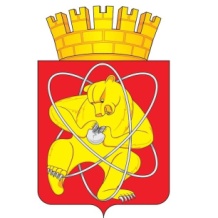 Муниципальное образование «Закрытое административно – территориальное образование  Железногорск Красноярского края»АДМИНИСТРАЦИЯ ЗАТО г. ЖЕЛЕЗНОГОРСКПОСТАНОВЛЕНИЕ16.02.2018                                                                                                   	  	       		       № 374г. ЖелезногорскО внесении изменений в постановление Администрации ЗАТО г. Железногорск от 06.11.2013 № 1758 «Об утверждении муниципальной программы «Развитие транспортной системы, содержание и благоустройство территории ЗАТО Железногорск»	Руководствуясь статьей 16 Федерального закона от 06.10.2003 № 131-ФЗ «Об общих принципах организации местного самоуправления в Российской Федерации», статьей 13 Федерального закона от 08.11.2007 № 257-ФЗ «Об автомобильных дорогах и о дорожной деятельности в Российской Федерации и о внесении изменений в отдельные законодательные акты Российской Федерации», статьей 6 Федерального закона от 10.12.1995 № 196-ФЗ «О безопасности дорожного движения», Уставом ЗАТО Железногорск, в целях обеспечения удовлетворительного уровня технического состояния дорог местного значения, развития транспортной инфраструктуры и снижения аварийности на дорогах,ПОСТАНОВЛЯЮ:	1. Внести следующие изменения в постановление Администрации ЗАТО г. Железногорск от 06.11.2013 № 1758 «Об утверждении муниципальной программы «Развитие транспортной системы, содержание и благоустройство территории ЗАТО Железногорск»:1.1. В приложении к постановлению:	- строку 10 таблицы раздела 1 «Паспорт муниципальной программы ЗАТО Железногорск» изложить в новой редакции:- абзац 3 раздела 8 «Информация о ресурсном обеспечении и прогнозной оценке расходов на реализацию целей Программы с учетом источников финансирования, в том числе федерального, краевого, местного бюджетов и иных внебюджетных источников, а также перечень реализуемых ими мероприятий, в случае участия в реализации Программы» изложить в новой редакции:«Общий объем финансирования программы на 2018 – 2020 годы составит 1 241 918 591,24 рублей, в том числе за счет средств: федерального бюджета — 0,00 рублей,краевого бюджета — 113 607 300,00 рублей,том числе:      2018 г. — 113 607 300 рублей,      2019 г. — 0,00 рублей,      2020 г. — 0,00 рублей,местного бюджета — 1 128 311 291,24 рублей в том числе:      2018 г. — 463 762 277,24 рублей,      2019 г. — 357 274 507,00 рублей,      2020 г. — 307 274 507,00 рублей,внебюджетных источников — 0,00 рублей.».1.2. Приложение № 1 «Информация о распределении планируемых расходов по подпрограммам и отдельным мероприятиям» к муниципальной программе «Развитие транспортной системы, содержание и благоустройство территории ЗАТО Железногорск» изложить в новой редакции (Приложение № 1).1.3. Приложение № 2 «Информация о ресурсном обеспечении и прогнозной оценке расходов на реализацию целей муниципальной программы ЗАТО Железногорск с учетом источников финансирования, в том числе по уровням бюджетной системы» к муниципальной программе «Развитие транспортной системы, содержание и благоустройство территории ЗАТО Железногорск» изложить в новой редакции (Приложение № 2).1.4. В приложении 3.1 «Подпрограмма № 1 «Осуществление дорожной деятельности в отношении автомобильных дорог местного значения» в рамках муниципальной программы «Развитие транспортной системы, содержание и благоустройство территории ЗАТО Железногорск» к муниципальной программе «Развитие транспортной системы, содержание и благоустройство территории ЗАТО Железногорск»:- строку 7 таблицы раздела 1 «Паспорт Подпрограммы № 1» изложить в новой редакции:- раздел 2.7. «Обоснование финансовых, материальных и трудовых затрат (ресурсное обеспечение Подпрограммы) с указанием источников финансирования» изложить в новой редакции:«2.7. Обоснование финансовых, материальных и трудовых затрат (ресурсное обеспечение Подпрограммы) с указанием источников финансирования.Мероприятия подпрограммы реализуются за счет средств краевого и местного бюджета.Общий объем финансирования подпрограммы на 2018 – 2020 годы составит 572 705 512,43 руб., в том числе за счет средств: федерального бюджета — 0,00 руб.,краевого бюджета — 113 312 100,00 руб.,      в том числе:      2018 г. — 113 312 100,00 руб.,      2019 г. —0,00 руб.,      2020 г. — 0,00 руб.,внебюджетные источники — 0,00 руб.,местный бюджет — 459 393 412,43 руб.,      в том числе:      2018 г. — 203 493 211,15 руб.,      2019 г. — 152 950 100,64 руб.,      2020 г. — 102 950 100,64 руб.».1.5. Приложение № 2 «Перечень мероприятий подпрограммы «Осуществление дорожной деятельности в отношении автомобильных дорог местного значения» муниципальной программы «Развитие транспортной системы, содержание и благоустройство территории ЗАТО Железногорск» изложить в новой редакции (Приложение № 3).1.6. В приложении 3.2 «Подпрограмма № 2 «Повышение безопасности дорожного движения на дорогах общего пользования местного значения» в рамках муниципальной программы «Развитие транспортной системы, содержание и благоустройство территории ЗАТО Железногорск» к муниципальной программе «Развитие транспортной системы, содержание и благоустройство территории ЗАТО Железногорск»:- строку 7 таблицы раздела 1 «Паспорт Подпрограммы № 2» изложить в новой редакции:- раздел 2.7. «Обоснование финансовых, материальных и трудовых затрат (ресурсное обеспечение Подпрограммы) с указанием источников финансирования» изложить в новой редакции:«2.7. Обоснование финансовых, материальных и трудовых затрат (ресурсное обеспечение Подпрограммы) с указанием источников финансирования.Мероприятия подпрограммы реализуются за счет средств краевого и местного бюджета.Общий объем финансирования подпрограммы на 2018 – 2020 годы составит 4 479 000,00 руб., в том числе за счет средств: федерального бюджета — 0,00 руб.,краевого бюджета — 295 200,00 руб.,      в том числе:      2018 г. — 295 200,00 руб.,      2019 г. —0,00 руб.,      2020 г. — 0,00 руб.,внебюджетные источники — 0,00 руб.,местный бюджет — 4 183 800,00 руб.,      в том числе:      2018 г. — 1 443 800,00 руб.,      2019 г. — 1 370 000,00 руб.,      2020 г. — 1 370 000,00 руб.».1.7. Приложение № 2 «Перечень мероприятий подпрограммы «Повышение безопасности дорожного движения на дорогах общего пользования местного значения» муниципальной программы «Развитие транспортной системы, содержание и благоустройство территории ЗАТО Железногорск» изложить в новой редакции (Приложение № 4).1.8. В приложении 3.3 «Подпрограмма № 3 «Создание условий для предоставления транспортных услуг населению и организация транспортного обслуживания населения» в рамках муниципальной программы «Развитие транспортной системы, содержание и благоустройство территории ЗАТО Железногорск» к муниципальной программе «Развитие транспортной системы, содержание и благоустройство территории ЗАТО Железногорск»:- строку 7 таблицы раздела 1 «Паспорт Подпрограммы № 3» изложить в новой редакции:- раздел 2.7. «Обоснование финансовых, материальных и трудовых затрат (ресурсное обеспечение Подпрограммы) с указанием источников финансирования» изложить в новой редакции:«2.7. Обоснование финансовых, материальных и трудовых затрат (ресурсное обеспечение Подпрограммы) с указанием источников финансирования.Мероприятия подпрограммы реализуются за счет средств местного бюджета.Общий объем финансирования подпрограммы на 2018 – 2020 годы составит 344 850 611,00 руб., в том числе за счет средств: федерального бюджета — 0,00 руб.,краевого бюджета — 0,00 руб.,внебюджетные источники — 0,00 руб.,местный бюджет — 344 850 611,00 руб.,      в том числе:      2018 г. — 137 850 611,00 руб.,      2019 г. — 103 500 000,00 руб.,      2020 г. — 103 500 000,00 руб.».1.9. Приложение № 2 «Перечень мероприятий подпрограммы «Создание условий для предоставления транспортных услуг населению и организация транспортного обслуживания населения» муниципальной программы «Развитие транспортной системы, содержание и благоустройство территории ЗАТО Железногорск» изложить в новой редакции (Приложение № 5).1.10. В приложении 3.4 «Подпрограмма № 4 «Организация благоустройства территории» в рамках муниципальной программы «Развитие транспортной системы, содержание и благоустройство территории ЗАТО Железногорск» к муниципальной программе «Развитие транспортной системы, содержание и благоустройство территории ЗАТО Железногорск»:- строку 7 таблицы раздела 1 «Паспорт Подпрограммы № 4» изложить в новой редакции:- раздел 2.7. «Обоснование финансовых, материальных и трудовых затрат (ресурсное обеспечение Подпрограммы) с указанием источников финансирования» изложить в новой редакции:«2.7. Обоснование финансовых, материальных и трудовых затрат (ресурсное обеспечение Подпрограммы) с указанием источников финансирования.Мероприятия подпрограммы реализуются за счет средств местного бюджета.Общий объем финансирования подпрограммы на 2018 – 2020 годы составит 319 883 467,81  руб., в том числе за счет средств: федерального бюджета — 0,00 руб.,краевого бюджета — 0,00 руб.,внебюджетные источники — 0,00 руб.,местный бюджет — 319 883 467,81 руб.,      в том числе:      2018 г. — 120 974 655,09 руб.,      2019 г. — 99 454 406,36 руб.,      2020 г. — 99 454 406,36 руб.».1.11. Приложение № 2 «Перечень мероприятий подпрограммы «Организация благоустройства территории» муниципальной программы «Развитие транспортной системы, содержание и благоустройство территории ЗАТО Железногорск» изложить в новой редакции (Приложение № 6).2. Управлению   делами Администрации ЗАТО г. Железногорск          (Е.В. Андросова) довести настоящее постановление до сведения населения через газету «Город и горожане».3. Отделу общественных связей Администрации ЗАТО г. Железногорск (И.С. Пикалова) разместить настоящее постановление на официальном сайте муниципального образования «Закрытое административно-территориальное образование город Железногорск Красноярского края» в информационно-телекоммуникационной сети «Интернет».4. Контроль над исполнением настоящего постановления возложить на заместителя Главы администрации ЗАТО г. Железногорск по жилищно-коммунальному хозяйству Ю.Г. Латушкина.5. Настоящее постановление  вступает в силу после его официального опубликования.Глава администрации	 						     	  С.Е. ПешковЗАТО г. ЖелезногорскИнформация по ресурсному обеспечению муниципальной программы, в том числе в разбивке по источникам финансирования по годам реализации программы     Финансирование программы на 2018 – 2020 годы составит 1 241 918 591,24 рублей, в том числе за счет средств: федерального бюджета — 0,00 рублей,краевого бюджета — 113 607 300,00 рублей,том числе:      2018 г. — 113 607 300 рублей,      2019 г. — 0,00 рублей,      2020 г. — 0,00 рублей,местного бюджета — 1 128 311 291,24 рублей в том числе:      2018 г. — 463 762 277,24 рублей,      2019 г. — 357 274 507,00 рублей,      2020 г. — 307 274 507,00 рублей,внебюджетных источников — 0,00 рублей.Объемы и источники финансирования подпрограммыФинансирование подпрограммы на 2018 – 2020 годы составит 572 705 512,43 руб., в том числе за счет средств: федерального бюджета — 0,00 руб.,краевого бюджета — 113 312 100,00 руб.,      в том числе:      2018 г. — 113 312 100,00 руб.,      2019 г. —0,00 руб.,      2020 г. — 0,00 руб.,внебюджетные источники — 0,00 руб.,местный бюджет — 459 393 412,43 руб.,      в том числе:      2018 г. — 203 493 211,15 руб.,      2019 г. — 152 950 100,64 руб.,      2020 г. — 102 950 100,64 руб.Объемы и источники финансирования подпрограммыФинансирование подпрограммы на 2018 – 2020 годы составит 4 479 000,00 руб., в том числе за счет средств: федерального бюджета — 0,00 руб.,краевого бюджета — 295 200,00 руб.,      в том числе:      2018 г. — 295 200,00 руб.,      2019 г. —0,00 руб.,      2020 г. — 0,00 руб.,внебюджетные источники — 0,00 руб.,местный бюджет — 4 183 800,00 руб.,      в том числе:      2018 г. — 1 443 800,00 руб.,      2019 г. — 1 370 000,00 руб.,      2020 г. — 1 370 000,00 руб.Объемы и источники финансирования подпрограммыФинансирование подпрограммы на 2018 – 2020 годы составит 344 850 611,00 руб., в том числе за счет средств: федерального бюджета — 0,00 руб.,краевого бюджета — 0,00 руб.,внебюджетные источники — 0,00 руб.,местный бюджет — 344 850 611,00 руб.,      в том числе:      2018 г. — 137 850 611,00 руб.,      2019 г. — 103 500 000,00 руб.,      2020 г. — 103 500 000,00 руб.Объемы и источники финансирования подпрограммыФинансирование подпрограммы на 2018 – 2020 годы составит 319 883 467,81  руб., в том числе за счет средств: федерального бюджета — 0,00 руб.,краевого бюджета — 0,00 руб.,внебюджетные источники — 0,00 руб.,местный бюджет — 319 883 467,81 руб.,      в том числе:      2018 г. — 120 974 655,09 руб.,      2019 г. — 99 454 406,36 руб.,      2020 г. — 99 454 406,36 руб.Приложение №1Приложение №1Приложение №1Приложение №1Приложение №1к постановлению Администрациик постановлению Администрациик постановлению Администрациик постановлению Администрациик постановлению АдминистрацииЗАТО г. ЖелезногорскЗАТО г. ЖелезногорскЗАТО г. ЖелезногорскЗАТО г. ЖелезногорскЗАТО г. Железногорскот 16.02.2018 № 374от 16.02.2018 № 374от 16.02.2018 № 374от 16.02.2018 № 374от 16.02.2018 № 374Приложение №1Приложение №1Приложение №1Приложение №1Приложение №1к муниципальной программе "Развитие транспортной системы, содержание и благоустройство территории ЗАТО Железногорск" к муниципальной программе "Развитие транспортной системы, содержание и благоустройство территории ЗАТО Железногорск" к муниципальной программе "Развитие транспортной системы, содержание и благоустройство территории ЗАТО Железногорск" к муниципальной программе "Развитие транспортной системы, содержание и благоустройство территории ЗАТО Железногорск" к муниципальной программе "Развитие транспортной системы, содержание и благоустройство территории ЗАТО Железногорск" Информация о распределении планируемых расходов по подпрограммам и отдельным мероприятиям муниципальной программы "Развитие транспортной системы, содержание и благоустройство территории ЗАТО Железногорск" Информация о распределении планируемых расходов по подпрограммам и отдельным мероприятиям муниципальной программы "Развитие транспортной системы, содержание и благоустройство территории ЗАТО Железногорск" Информация о распределении планируемых расходов по подпрограммам и отдельным мероприятиям муниципальной программы "Развитие транспортной системы, содержание и благоустройство территории ЗАТО Железногорск" Информация о распределении планируемых расходов по подпрограммам и отдельным мероприятиям муниципальной программы "Развитие транспортной системы, содержание и благоустройство территории ЗАТО Железногорск" Информация о распределении планируемых расходов по подпрограммам и отдельным мероприятиям муниципальной программы "Развитие транспортной системы, содержание и благоустройство территории ЗАТО Железногорск" Информация о распределении планируемых расходов по подпрограммам и отдельным мероприятиям муниципальной программы "Развитие транспортной системы, содержание и благоустройство территории ЗАТО Железногорск" Информация о распределении планируемых расходов по подпрограммам и отдельным мероприятиям муниципальной программы "Развитие транспортной системы, содержание и благоустройство территории ЗАТО Железногорск" Информация о распределении планируемых расходов по подпрограммам и отдельным мероприятиям муниципальной программы "Развитие транспортной системы, содержание и благоустройство территории ЗАТО Железногорск" Информация о распределении планируемых расходов по подпрограммам и отдельным мероприятиям муниципальной программы "Развитие транспортной системы, содержание и благоустройство территории ЗАТО Железногорск" Информация о распределении планируемых расходов по подпрограммам и отдельным мероприятиям муниципальной программы "Развитие транспортной системы, содержание и благоустройство территории ЗАТО Железногорск" Информация о распределении планируемых расходов по подпрограммам и отдельным мероприятиям муниципальной программы "Развитие транспортной системы, содержание и благоустройство территории ЗАТО Железногорск" Информация о распределении планируемых расходов по подпрограммам и отдельным мероприятиям муниципальной программы "Развитие транспортной системы, содержание и благоустройство территории ЗАТО Железногорск" Информация о распределении планируемых расходов по подпрограммам и отдельным мероприятиям муниципальной программы "Развитие транспортной системы, содержание и благоустройство территории ЗАТО Железногорск" Информация о распределении планируемых расходов по подпрограммам и отдельным мероприятиям муниципальной программы "Развитие транспортной системы, содержание и благоустройство территории ЗАТО Железногорск" Информация о распределении планируемых расходов по подпрограммам и отдельным мероприятиям муниципальной программы "Развитие транспортной системы, содержание и благоустройство территории ЗАТО Железногорск" Информация о распределении планируемых расходов по подпрограммам и отдельным мероприятиям муниципальной программы "Развитие транспортной системы, содержание и благоустройство территории ЗАТО Железногорск" Информация о распределении планируемых расходов по подпрограммам и отдельным мероприятиям муниципальной программы "Развитие транспортной системы, содержание и благоустройство территории ЗАТО Железногорск" Наименование показателяНаименование показателяКБККБККБККБКРасходы ( руб.)Расходы ( руб.)Расходы ( руб.)Расходы ( руб.)Расходы ( руб.)Расходы ( руб.)Расходы ( руб.)Расходы ( руб.)Расходы ( руб.)Расходы ( руб.)Расходы ( руб.)Наименование показателяНаименование показателяКЦСРКВСРРз,ПрКВР2018201820182018201920192019202020202020Итого на периодМуниципальная программа "Развитие транспортной системы, содержание и благоустройство территории ЗАТО Железногорск"Муниципальная программа "Развитие транспортной системы, содержание и благоустройство территории ЗАТО Железногорск"1200000000577 369 577,24577 369 577,24577 369 577,24577 369 577,24357 274 507,00357 274 507,00357 274 507,00307 274 507,00307 274 507,00307 274 507,001 241 918 591,24Подпрограмма "Осуществление дорожной деятельности в отношении автомобильных дорог местного значения"Подпрограмма "Осуществление дорожной деятельности в отношении автомобильных дорог местного значения"1210000000316 805 311,15316 805 311,15316 805 311,15316 805 311,15152 950 100,64152 950 100,64152 950 100,64102 950 100,64102 950 100,64102 950 100,64572 705 512,43Проведение обследования и диагностика мостовых сооружений за счет средств муниципального дорожного фондаПроведение обследования и диагностика мостовых сооружений за счет средств муниципального дорожного фонда1210000060700 000,00700 000,00700 000,00700 000,000,000,000,000,000,000,00700 000,00Администрация закрытого административно-территориального образования город ЖелезногорскАдминистрация закрытого административно-территориального образования город Железногорск1210000060009700 000,00700 000,00700 000,00700 000,000,000,000,000,000,000,00700 000,00Дорожное хозяйство (дорожные фонды)Дорожное хозяйство (дорожные фонды)12100000600090409700 000,00700 000,00700 000,00700 000,000,000,000,000,000,000,00700 000,00Закупка товаров, работ и услуг для обеспечения государственных (муниципальных) нуждЗакупка товаров, работ и услуг для обеспечения государственных (муниципальных) нужд12100000600090409200700 000,00700 000,00700 000,00700 000,000,000,000,000,000,000,00700 000,00Иные закупки товаров, работ и услуг для обеспечения государственных (муниципальных) нуждИные закупки товаров, работ и услуг для обеспечения государственных (муниципальных) нужд12100000600090409240700 000,00700 000,00700 000,00700 000,000,000,000,000,000,000,00700 000,00Резерв средств на софинансирование мероприятий по краевым программам в рамках подпрограммы "Осуществление дорожной деятельности в отношении автомобильных дорог местного значения"Резерв средств на софинансирование мероприятий по краевым программам в рамках подпрограммы "Осуществление дорожной деятельности в отношении автомобильных дорог местного значения"12100001105 000 000,005 000 000,005 000 000,005 000 000,000,000,000,000,000,000,005 000 000,00Финансовое управление Администрации ЗАТО г.ЖелезногорскФинансовое управление Администрации ЗАТО г.Железногорск12100001108015 000 000,005 000 000,005 000 000,005 000 000,000,000,000,000,000,000,005 000 000,00Дорожное хозяйство (дорожные фонды)Дорожное хозяйство (дорожные фонды)121000011080104095 000 000,005 000 000,005 000 000,005 000 000,000,000,000,000,000,000,005 000 000,00Иные бюджетные ассигнованияИные бюджетные ассигнования121000011080104098005 000 000,005 000 000,005 000 000,005 000 000,000,000,000,000,000,000,005 000 000,00Резервные средстваРезервные средства121000011080104098705 000 000,005 000 000,005 000 000,005 000 000,000,000,000,000,000,000,005 000 000,00Ремонт автомобильных дорог общего пользования местного значения за счет средств муниципального дорожного фондаРемонт автомобильных дорог общего пользования местного значения за счет средств муниципального дорожного фонда121000013063 500 000,0063 500 000,0063 500 000,0063 500 000,0050 000 000,0050 000 000,0050 000 000,000,000,000,00113 500 000,00Администрация закрытого административно-территориального образования город ЖелезногорскАдминистрация закрытого административно-территориального образования город Железногорск121000013000963 500 000,0063 500 000,0063 500 000,0063 500 000,0050 000 000,0050 000 000,0050 000 000,000,000,000,00113 500 000,00Дорожное хозяйство (дорожные фонды)Дорожное хозяйство (дорожные фонды)1210000130009040963 500 000,0063 500 000,0063 500 000,0063 500 000,0050 000 000,0050 000 000,0050 000 000,000,000,000,00113 500 000,00Закупка товаров, работ и услуг для обеспечения государственных (муниципальных) нуждЗакупка товаров, работ и услуг для обеспечения государственных (муниципальных) нужд1210000130009040920063 500 000,0063 500 000,0063 500 000,0063 500 000,0050 000 000,0050 000 000,0050 000 000,000,000,000,00113 500 000,00Иные закупки товаров, работ и услуг для обеспечения государственных (муниципальных) нуждИные закупки товаров, работ и услуг для обеспечения государственных (муниципальных) нужд1210000130009040924063 500 000,0063 500 000,0063 500 000,0063 500 000,0050 000 000,0050 000 000,0050 000 000,000,000,000,00113 500 000,00Выполнение требований действующего законодательства в части обеспечения безопасности дорожного движения за счет средств муниципального дорожного фондаВыполнение требований действующего законодательства в части обеспечения безопасности дорожного движения за счет средств муниципального дорожного фонда12100001601 830 601,261 830 601,261 830 601,261 830 601,260,000,000,000,000,000,001 830 601,26Администрация закрытого административно-территориального образования город ЖелезногорскАдминистрация закрытого административно-территориального образования город Железногорск12100001600091 830 601,261 830 601,261 830 601,261 830 601,260,000,000,000,000,000,001 830 601,26Дорожное хозяйство (дорожные фонды)Дорожное хозяйство (дорожные фонды)121000016000904091 830 601,261 830 601,261 830 601,261 830 601,260,000,000,000,000,000,001 830 601,26Закупка товаров, работ и услуг для обеспечения государственных (муниципальных) нуждЗакупка товаров, работ и услуг для обеспечения государственных (муниципальных) нужд121000016000904092001 830 601,261 830 601,261 830 601,261 830 601,260,000,000,000,000,000,001 830 601,26Иные закупки товаров, работ и услуг для обеспечения государственных (муниципальных) нуждИные закупки товаров, работ и услуг для обеспечения государственных (муниципальных) нужд121000016000904092401 830 601,261 830 601,261 830 601,261 830 601,260,000,000,000,000,000,001 830 601,26Оценка технического состояния дорог за счет средств муниципального дорожного фондаОценка технического состояния дорог за счет средств муниципального дорожного фонда12100001902 500 000,002 500 000,002 500 000,002 500 000,000,000,000,000,000,000,002 500 000,00Администрация закрытого административно-территориального образования город ЖелезногорскАдминистрация закрытого административно-территориального образования город Железногорск12100001900092 500 000,002 500 000,002 500 000,002 500 000,000,000,000,000,000,000,002 500 000,00Дорожное хозяйство (дорожные фонды)Дорожное хозяйство (дорожные фонды)121000019000904092 500 000,002 500 000,002 500 000,002 500 000,000,000,000,000,000,000,002 500 000,00Закупка товаров, работ и услуг для обеспечения государственных (муниципальных) нуждЗакупка товаров, работ и услуг для обеспечения государственных (муниципальных) нужд121000019000904092002 500 000,002 500 000,002 500 000,002 500 000,000,000,000,000,000,000,002 500 000,00Иные закупки товаров, работ и услуг для обеспечения государственных (муниципальных) нуждИные закупки товаров, работ и услуг для обеспечения государственных (муниципальных) нужд121000019000904092402 500 000,002 500 000,002 500 000,002 500 000,000,000,000,000,000,000,002 500 000,00Строительство внутриквартального проезда МКР №5 северная часть за счет средств муниципального дорожного фондаСтроительство внутриквартального проезда МКР №5 северная часть за счет средств муниципального дорожного фонда12100002003 000 000,003 000 000,003 000 000,003 000 000,000,000,000,000,000,000,003 000 000,00Администрация закрытого административно-территориального образования город ЖелезногорскАдминистрация закрытого административно-территориального образования город Железногорск12100002000093 000 000,003 000 000,003 000 000,003 000 000,000,000,000,000,000,000,003 000 000,00Дорожное хозяйство (дорожные фонды)Дорожное хозяйство (дорожные фонды)121000020000904093 000 000,003 000 000,003 000 000,003 000 000,000,000,000,000,000,000,003 000 000,00Капитальные вложения в объекты государственной (муниципальной) собственностиКапитальные вложения в объекты государственной (муниципальной) собственности121000020000904094003 000 000,003 000 000,003 000 000,003 000 000,000,000,000,000,000,000,003 000 000,00Бюджетные инвестицииБюджетные инвестиции121000020000904094103 000 000,003 000 000,003 000 000,003 000 000,000,000,000,000,000,000,003 000 000,00Разработка проектно-сметной документации на ремонт моста через р.Кантат (ул.Транзитная) за счет средств муниципального дорожного фондаРазработка проектно-сметной документации на ремонт моста через р.Кантат (ул.Транзитная) за счет средств муниципального дорожного фонда1210000210200 000,00200 000,00200 000,00200 000,000,000,000,000,000,000,00200 000,00Администрация закрытого административно-территориального образования город ЖелезногорскАдминистрация закрытого административно-территориального образования город Железногорск1210000210009200 000,00200 000,00200 000,00200 000,000,000,000,000,000,000,00200 000,00Дорожное хозяйство (дорожные фонды)Дорожное хозяйство (дорожные фонды)12100002100090409200 000,00200 000,00200 000,00200 000,000,000,000,000,000,000,00200 000,00Закупка товаров, работ и услуг для обеспечения государственных (муниципальных) нуждЗакупка товаров, работ и услуг для обеспечения государственных (муниципальных) нужд12100002100090409200200 000,00200 000,00200 000,00200 000,000,000,000,000,000,000,00200 000,00Иные закупки товаров, работ и услуг для обеспечения государственных (муниципальных) нуждИные закупки товаров, работ и услуг для обеспечения государственных (муниципальных) нужд12100002100090409240200 000,00200 000,00200 000,00200 000,000,000,000,000,000,000,00200 000,00Расходы на содержание автомобильных дорог общего пользования местного значения за счет средств муниципального дорожного фондаРасходы на содержание автомобильных дорог общего пользования местного значения за счет средств муниципального дорожного фонда121007508094 155 300,0094 155 300,0094 155 300,0094 155 300,000,000,000,000,000,000,0094 155 300,00Администрация закрытого административно-территориального образования город ЖелезногорскАдминистрация закрытого административно-территориального образования город Железногорск121007508000994 155 300,0094 155 300,0094 155 300,0094 155 300,000,000,000,000,000,000,0094 155 300,00Дорожное хозяйство (дорожные фонды)Дорожное хозяйство (дорожные фонды)1210075080009040994 155 300,0094 155 300,0094 155 300,0094 155 300,000,000,000,000,000,000,0094 155 300,00Закупка товаров, работ и услуг для обеспечения государственных (муниципальных) нуждЗакупка товаров, работ и услуг для обеспечения государственных (муниципальных) нужд1210075080009040920094 155 300,0094 155 300,0094 155 300,0094 155 300,000,000,000,000,000,000,0094 155 300,00Иные закупки товаров, работ и услуг для обеспечения государственных (муниципальных) нуждИные закупки товаров, работ и услуг для обеспечения государственных (муниципальных) нужд1210075080009040924094 155 300,0094 155 300,0094 155 300,0094 155 300,000,000,000,000,000,000,0094 155 300,00Расходы на капитальный ремонт и ремонт автомобильных дорог общего пользования местного значения за счет средств муниципального дорожного фондаРасходы на капитальный ремонт и ремонт автомобильных дорог общего пользования местного значения за счет средств муниципального дорожного фонда121007509019 156 800,0019 156 800,0019 156 800,0019 156 800,000,000,000,000,000,000,0019 156 800,00Администрация закрытого административно-территориального образования город ЖелезногорскАдминистрация закрытого административно-территориального образования город Железногорск121007509000919 156 800,0019 156 800,0019 156 800,0019 156 800,000,000,000,000,000,000,0019 156 800,00Дорожное хозяйство (дорожные фонды)Дорожное хозяйство (дорожные фонды)1210075090009040919 156 800,0019 156 800,0019 156 800,0019 156 800,000,000,000,000,000,000,0019 156 800,00Закупка товаров, работ и услуг для обеспечения государственных (муниципальных) нуждЗакупка товаров, работ и услуг для обеспечения государственных (муниципальных) нужд1210075090009040920019 156 800,0019 156 800,0019 156 800,0019 156 800,000,000,000,000,000,000,0019 156 800,00Иные закупки товаров, работ и услуг для обеспечения государственных (муниципальных) нуждИные закупки товаров, работ и услуг для обеспечения государственных (муниципальных) нужд1210075090009040924019 156 800,0019 156 800,0019 156 800,0019 156 800,000,000,000,000,000,000,0019 156 800,00Софинансирование расходов на содержание автомобильных дорог общего пользования местного значения муниципальных районов, городских округов, городских и сельских поселений за счет средств муниципального дорожного фондаСофинансирование расходов на содержание автомобильных дорог общего пользования местного значения муниципальных районов, городских округов, городских и сельских поселений за счет средств муниципального дорожного фонда12100S5080126 490 606,89126 490 606,89126 490 606,89126 490 606,89102 950 100,64102 950 100,64102 950 100,64102 950 100,64102 950 100,64102 950 100,64332 390 808,17Администрация закрытого административно-территориального образования город ЖелезногорскАдминистрация закрытого административно-территориального образования город Железногорск12100S5080009126 490 606,89126 490 606,89126 490 606,89126 490 606,89102 950 100,64102 950 100,64102 950 100,64102 950 100,64102 950 100,64102 950 100,64332 390 808,17Дорожное хозяйство (дорожные фонды)Дорожное хозяйство (дорожные фонды)12100S50800090409126 490 606,89126 490 606,89126 490 606,89126 490 606,89102 950 100,64102 950 100,64102 950 100,64102 950 100,64102 950 100,64102 950 100,64332 390 808,17Закупка товаров, работ и услуг для обеспечения государственных (муниципальных) нуждЗакупка товаров, работ и услуг для обеспечения государственных (муниципальных) нужд12100S50800090409200126 490 606,89126 490 606,89126 490 606,89126 490 606,89102 950 100,64102 950 100,64102 950 100,64102 950 100,64102 950 100,64102 950 100,64332 390 808,17Иные закупки товаров, работ и услуг для обеспечения государственных (муниципальных) нуждИные закупки товаров, работ и услуг для обеспечения государственных (муниципальных) нужд12100S50800090409240126 490 606,89126 490 606,89126 490 606,89126 490 606,89102 950 100,64102 950 100,64102 950 100,64102 950 100,64102 950 100,64102 950 100,64332 390 808,17Софинансирование расходов на капитальный ремонт и ремонт автомобильных дорог общего пользования местного значения за счет средств муниципального дорожного фондаСофинансирование расходов на капитальный ремонт и ремонт автомобильных дорог общего пользования местного значения за счет средств муниципального дорожного фонда12100S5090272 003,00272 003,00272 003,00272 003,000,000,000,000,000,000,00272 003,00Администрация закрытого административно-территориального образования город ЖелезногорскАдминистрация закрытого административно-территориального образования город Железногорск12100S5090009272 003,00272 003,00272 003,00272 003,000,000,000,000,000,000,00272 003,00Дорожное хозяйство (дорожные фонды)Дорожное хозяйство (дорожные фонды)12100S50900090409272 003,00272 003,00272 003,00272 003,000,000,000,000,000,000,00272 003,00Закупка товаров, работ и услуг для обеспечения государственных (муниципальных) нуждЗакупка товаров, работ и услуг для обеспечения государственных (муниципальных) нужд12100S50900090409200272 003,00272 003,00272 003,00272 003,000,000,000,000,000,000,00272 003,00Иные закупки товаров, работ и услуг для обеспечения государственных (муниципальных) нуждИные закупки товаров, работ и услуг для обеспечения государственных (муниципальных) нужд12100S50900090409240272 003,00272 003,00272 003,00272 003,000,000,000,000,000,000,00272 003,00Подпрограмма "Повышение безопасности дорожного движения на дорогах общего пользования местного значения"Подпрограмма "Повышение безопасности дорожного движения на дорогах общего пользования местного значения"12200000001 739 000,001 739 000,001 739 000,001 739 000,001 370 000,001 370 000,001 370 000,001 370 000,001 370 000,001 370 000,004 479 000,00Временное перемещение, хранение, оценка и утилизация брошенных и бесхозяйных транспортных средств на территории ЗАТО ЖелезногорскВременное перемещение, хранение, оценка и утилизация брошенных и бесхозяйных транспортных средств на территории ЗАТО Железногорск1220000010200 000,00200 000,00200 000,00200 000,00200 000,00200 000,00200 000,00200 000,00200 000,00200 000,00600 000,00Администрация закрытого административно-территориального образования город ЖелезногорскАдминистрация закрытого административно-территориального образования город Железногорск1220000010009200 000,00200 000,00200 000,00200 000,00200 000,00200 000,00200 000,00200 000,00200 000,00200 000,00600 000,00БлагоустройствоБлагоустройство12200000100090503200 000,00200 000,00200 000,00200 000,00200 000,00200 000,00200 000,00200 000,00200 000,00200 000,00600 000,00Закупка товаров, работ и услуг для обеспечения государственных (муниципальных) нуждЗакупка товаров, работ и услуг для обеспечения государственных (муниципальных) нужд12200000100090503200200 000,00200 000,00200 000,00200 000,00200 000,00200 000,00200 000,00200 000,00200 000,00200 000,00600 000,00Иные закупки товаров, работ и услуг для обеспечения государственных (муниципальных) нуждИные закупки товаров, работ и услуг для обеспечения государственных (муниципальных) нужд12200000100090503240200 000,00200 000,00200 000,00200 000,00200 000,00200 000,00200 000,00200 000,00200 000,00200 000,00600 000,00Проведение конкурсов по тематике "Безопасность дорожного движения в ЗАТО Железногорск"Проведение конкурсов по тематике "Безопасность дорожного движения в ЗАТО Железногорск"122000002080 000,0080 000,0080 000,0080 000,0080 000,0080 000,0080 000,0080 000,0080 000,0080 000,00240 000,00Администрация закрытого административно-территориального образования город ЖелезногорскАдминистрация закрытого административно-территориального образования город Железногорск122000002000980 000,0080 000,0080 000,0080 000,0080 000,0080 000,0080 000,0080 000,0080 000,0080 000,00240 000,00Другие общегосударственные вопросыДругие общегосударственные вопросы1220000020009011380 000,0080 000,0080 000,0080 000,0080 000,0080 000,0080 000,0080 000,0080 000,0080 000,00240 000,00Закупка товаров, работ и услуг для обеспечения государственных (муниципальных) нуждЗакупка товаров, работ и услуг для обеспечения государственных (муниципальных) нужд1220000020009011320080 000,0080 000,0080 000,0080 000,0080 000,0080 000,0080 000,0080 000,0080 000,0080 000,00240 000,00Иные закупки товаров, работ и услуг для обеспечения государственных (муниципальных) нуждИные закупки товаров, работ и услуг для обеспечения государственных (муниципальных) нужд1220000020009011324080 000,0080 000,0080 000,0080 000,0080 000,0080 000,0080 000,0080 000,0080 000,0080 000,00240 000,00Организация социальной рекламы и печатной продукции по безопасности дорожного движенияОрганизация социальной рекламы и печатной продукции по безопасности дорожного движения122000003090 000,0090 000,0090 000,0090 000,0090 000,0090 000,0090 000,0090 000,0090 000,0090 000,00270 000,00Администрация закрытого административно-территориального образования город ЖелезногорскАдминистрация закрытого административно-территориального образования город Железногорск122000003000990 000,0090 000,0090 000,0090 000,0090 000,0090 000,0090 000,0090 000,0090 000,0090 000,00270 000,00Другие общегосударственные вопросыДругие общегосударственные вопросы1220000030009011390 000,0090 000,0090 000,0090 000,0090 000,0090 000,0090 000,0090 000,0090 000,0090 000,00270 000,00Закупка товаров, работ и услуг для обеспечения государственных (муниципальных) нуждЗакупка товаров, работ и услуг для обеспечения государственных (муниципальных) нужд1220000030009011320090 000,0090 000,0090 000,0090 000,0090 000,0090 000,0090 000,0090 000,0090 000,0090 000,00270 000,00Иные закупки товаров, работ и услуг для обеспечения государственных (муниципальных) нуждИные закупки товаров, работ и услуг для обеспечения государственных (муниципальных) нужд1220000030009011324090 000,0090 000,0090 000,0090 000,0090 000,0090 000,0090 000,0090 000,0090 000,0090 000,00270 000,00Уплата административных штрафов и иных платежейУплата административных штрафов и иных платежей12200000401 000 000,001 000 000,001 000 000,001 000 000,001 000 000,001 000 000,001 000 000,001 000 000,001 000 000,001 000 000,003 000 000,00Администрация закрытого административно-территориального образования город ЖелезногорскАдминистрация закрытого административно-территориального образования город Железногорск12200000400091 000 000,001 000 000,001 000 000,001 000 000,001 000 000,001 000 000,001 000 000,001 000 000,001 000 000,001 000 000,003 000 000,00Другие общегосударственные вопросыДругие общегосударственные вопросы122000004000901131 000 000,001 000 000,001 000 000,001 000 000,001 000 000,001 000 000,001 000 000,001 000 000,001 000 000,001 000 000,003 000 000,00Иные бюджетные ассигнованияИные бюджетные ассигнования122000004000901138001 000 000,001 000 000,001 000 000,001 000 000,001 000 000,001 000 000,001 000 000,001 000 000,001 000 000,001 000 000,003 000 000,00Уплата налогов, сборов и иных платежейУплата налогов, сборов и иных платежей122000004000901138501 000 000,001 000 000,001 000 000,001 000 000,001 000 000,001 000 000,001 000 000,001 000 000,001 000 000,001 000 000,003 000 000,00Расходы на реализацию мероприятий, направленных на повышение безопасности дорожного движения, за счет средств муниципального дорожного фондаРасходы на реализацию мероприятий, направленных на повышение безопасности дорожного движения, за счет средств муниципального дорожного фонда1220074920295 200,00295 200,00295 200,00295 200,000,000,000,000,000,000,00295 200,00Администрация закрытого административно-территориального образования город ЖелезногорскАдминистрация закрытого административно-территориального образования город Железногорск1220074920009295 200,00295 200,00295 200,00295 200,000,000,000,000,000,000,00295 200,00Дорожное хозяйство (дорожные фонды)Дорожное хозяйство (дорожные фонды)12200749200090409295 200,00295 200,00295 200,00295 200,000,000,000,000,000,000,00295 200,00Закупка товаров, работ и услуг для обеспечения государственных (муниципальных) нуждЗакупка товаров, работ и услуг для обеспечения государственных (муниципальных) нужд12200749200090409200295 200,00295 200,00295 200,00295 200,000,000,000,000,000,000,00295 200,00Иные закупки товаров, работ и услуг для обеспечения государственных (муниципальных) нуждИные закупки товаров, работ и услуг для обеспечения государственных (муниципальных) нужд12200749200090409240295 200,00295 200,00295 200,00295 200,000,000,000,000,000,000,00295 200,00Софинансирование расходов на реализацию мероприятий, направленных на повышение безопасности дорожного движения, за счет средств муниципального дорожного фондаСофинансирование расходов на реализацию мероприятий, направленных на повышение безопасности дорожного движения, за счет средств муниципального дорожного фонда12200S492073 800,0073 800,0073 800,0073 800,000,000,000,000,000,000,0073 800,00Администрация закрытого административно-территориального образования город ЖелезногорскАдминистрация закрытого административно-территориального образования город Железногорск12200S492000973 800,0073 800,0073 800,0073 800,000,000,000,000,000,000,0073 800,00Дорожное хозяйство (дорожные фонды)Дорожное хозяйство (дорожные фонды)12200S4920009040973 800,0073 800,0073 800,0073 800,000,000,000,000,000,000,0073 800,00Закупка товаров, работ и услуг для обеспечения государственных (муниципальных) нуждЗакупка товаров, работ и услуг для обеспечения государственных (муниципальных) нужд12200S4920009040920073 800,0073 800,0073 800,0073 800,000,000,000,000,000,000,0073 800,00Иные закупки товаров, работ и услуг для обеспечения государственных (муниципальных) нуждИные закупки товаров, работ и услуг для обеспечения государственных (муниципальных) нужд12200S4920009040924073 800,0073 800,0073 800,0073 800,000,000,000,000,000,000,0073 800,00Подпрограмма "Создание условий для предоставления транспортных услуг населению и организация транспортного обслуживания населения"Подпрограмма "Создание условий для предоставления транспортных услуг населению и организация транспортного обслуживания населения"1230000000137 850 611,00137 850 611,00137 850 611,00137 850 611,00103 500 000,00103 500 000,00103 500 000,00103 500 000,00103 500 000,00103 500 000,00344 850 611,00Предоставление перевозчику субсидии из местного бюджета в целях заключения договора об организации регулярных пассажирских перевозок автомобильным транспортом по муниципальным маршрутам по результатам открытого конкурса, на территории ЗАТО ЖелезногорскПредоставление перевозчику субсидии из местного бюджета в целях заключения договора об организации регулярных пассажирских перевозок автомобильным транспортом по муниципальным маршрутам по результатам открытого конкурса, на территории ЗАТО Железногорск12300000104 350 611,004 350 611,004 350 611,004 350 611,000,000,000,000,000,000,004 350 611,00Администрация закрытого административно-территориального образования город ЖелезногорскАдминистрация закрытого административно-территориального образования город Железногорск12300000100094 350 611,004 350 611,004 350 611,004 350 611,000,000,000,000,000,000,004 350 611,00ТранспортТранспорт123000001000904084 350 611,004 350 611,004 350 611,004 350 611,000,000,000,000,000,000,004 350 611,00Иные бюджетные ассигнованияИные бюджетные ассигнования123000001000904088004 350 611,004 350 611,004 350 611,004 350 611,000,000,000,000,000,000,004 350 611,00Субсидии юридическим лицам (кроме некоммерческих организаций), индивидуальным предпринимателям, физическим лицам - производителям товаров, работ, услугСубсидии юридическим лицам (кроме некоммерческих организаций), индивидуальным предпринимателям, физическим лицам - производителям товаров, работ, услуг123000001000904088104 350 611,004 350 611,004 350 611,004 350 611,000,000,000,000,000,000,004 350 611,00Приобретение автобусов для муниципальных нуждПриобретение автобусов для муниципальных нужд123000002030 000 000,0030 000 000,0030 000 000,0030 000 000,000,000,000,000,000,000,0030 000 000,00Администрация закрытого административно-территориального образования город ЖелезногорскАдминистрация закрытого административно-территориального образования город Железногорск123000002000930 000 000,0030 000 000,0030 000 000,0030 000 000,000,000,000,000,000,000,0030 000 000,00ТранспортТранспорт1230000020009040830 000 000,0030 000 000,0030 000 000,0030 000 000,000,000,000,000,000,000,0030 000 000,00Закупка товаров, работ и услуг для обеспечения государственных (муниципальных) нуждЗакупка товаров, работ и услуг для обеспечения государственных (муниципальных) нужд1230000020009040820030 000 000,0030 000 000,0030 000 000,0030 000 000,000,000,000,000,000,000,0030 000 000,00Иные закупки товаров, работ и услуг для обеспечения государственных (муниципальных) нуждИные закупки товаров, работ и услуг для обеспечения государственных (муниципальных) нужд1230000020009040824030 000 000,0030 000 000,0030 000 000,0030 000 000,000,000,000,000,000,000,0030 000 000,00Организация регулярных перевозок пассажирским автомобильным транспортом по муниципальным маршрутамОрганизация регулярных перевозок пассажирским автомобильным транспортом по муниципальным маршрутам1230000040103 500 000,00103 500 000,00103 500 000,00103 500 000,00103 500 000,00103 500 000,00103 500 000,00103 500 000,00103 500 000,00103 500 000,00310 500 000,00Администрация закрытого административно-территориального образования город ЖелезногорскАдминистрация закрытого административно-территориального образования город Железногорск1230000040009103 500 000,00103 500 000,00103 500 000,00103 500 000,00103 500 000,00103 500 000,00103 500 000,00103 500 000,00103 500 000,00103 500 000,00310 500 000,00ТранспортТранспорт12300000400090408103 500 000,00103 500 000,00103 500 000,00103 500 000,00103 500 000,00103 500 000,00103 500 000,00103 500 000,00103 500 000,00103 500 000,00310 500 000,00Закупка товаров, работ и услуг для обеспечения государственных (муниципальных) нуждЗакупка товаров, работ и услуг для обеспечения государственных (муниципальных) нужд12300000400090408200103 500 000,00103 500 000,00103 500 000,00103 500 000,00103 500 000,00103 500 000,00103 500 000,00103 500 000,00103 500 000,00103 500 000,00310 500 000,00Иные закупки товаров, работ и услуг для обеспечения государственных (муниципальных) нуждИные закупки товаров, работ и услуг для обеспечения государственных (муниципальных) нужд12300000400090408240103 500 000,00103 500 000,00103 500 000,00103 500 000,00103 500 000,00103 500 000,00103 500 000,00103 500 000,00103 500 000,00103 500 000,00310 500 000,00Подпрограмма "Организация благоустройства территории"Подпрограмма "Организация благоустройства территории"1240000000120 974 655,09120 974 655,09120 974 655,09120 974 655,0999 454 406,3699 454 406,3699 454 406,3699 454 406,3699 454 406,3699 454 406,36319 883 467,81Содержание сетей уличного освещенияСодержание сетей уличного освещения124000001054 108 462,6854 108 462,6854 108 462,6854 108 462,6849 859 866,0049 859 866,0049 859 866,0049 859 866,0049 859 866,0049 859 866,00153 828 194,68Администрация закрытого административно-территориального образования город ЖелезногорскАдминистрация закрытого административно-территориального образования город Железногорск124000001000954 108 462,6854 108 462,6854 108 462,6854 108 462,6849 859 866,0049 859 866,0049 859 866,0049 859 866,0049 859 866,0049 859 866,00153 828 194,68БлагоустройствоБлагоустройство1240000010009050354 108 462,6854 108 462,6854 108 462,6854 108 462,6849 859 866,0049 859 866,0049 859 866,0049 859 866,0049 859 866,0049 859 866,00153 828 194,68Закупка товаров, работ и услуг для обеспечения государственных (муниципальных) нуждЗакупка товаров, работ и услуг для обеспечения государственных (муниципальных) нужд1240000010009050320019 215 000,0019 215 000,0019 215 000,0019 215 000,0019 215 000,0019 215 000,0019 215 000,0019 215 000,0019 215 000,0019 215 000,0057 645 000,00Иные закупки товаров, работ и услуг для обеспечения государственных (муниципальных) нуждИные закупки товаров, работ и услуг для обеспечения государственных (муниципальных) нужд1240000010009050324019 215 000,0019 215 000,0019 215 000,0019 215 000,0019 215 000,0019 215 000,0019 215 000,0019 215 000,0019 215 000,0019 215 000,0057 645 000,00Иные бюджетные ассигнованияИные бюджетные ассигнования1240000010009050380034 893 462,6834 893 462,6834 893 462,6834 893 462,6830 644 866,0030 644 866,0030 644 866,0030 644 866,0030 644 866,0030 644 866,0096 183 194,68Субсидии юридическим лицам (кроме некоммерческих организаций), индивидуальным предпринимателям, физическим лицам - производителям товаров, работ, услугСубсидии юридическим лицам (кроме некоммерческих организаций), индивидуальным предпринимателям, физическим лицам - производителям товаров, работ, услуг1240000010009050381034 893 462,6834 893 462,6834 893 462,6834 893 462,6830 644 866,0030 644 866,0030 644 866,0030 644 866,0030 644 866,0030 644 866,0096 183 194,68Содержание прочих объектов благоустройстваСодержание прочих объектов благоустройства124000002014 467 528,0514 467 528,0514 467 528,0514 467 528,0513 275 876,0013 275 876,0013 275 876,0013 275 876,0013 275 876,0013 275 876,0041 019 280,05Администрация закрытого административно-территориального образования город ЖелезногорскАдминистрация закрытого административно-территориального образования город Железногорск124000002000914 467 528,0514 467 528,0514 467 528,0514 467 528,0513 275 876,0013 275 876,0013 275 876,0013 275 876,0013 275 876,0013 275 876,0041 019 280,05БлагоустройствоБлагоустройство1240000020009050314 467 528,0514 467 528,0514 467 528,0514 467 528,0513 275 876,0013 275 876,0013 275 876,0013 275 876,0013 275 876,0013 275 876,0041 019 280,05Закупка товаров, работ и услуг для обеспечения государственных (муниципальных) нуждЗакупка товаров, работ и услуг для обеспечения государственных (муниципальных) нужд12400000200090503200584 250,00584 250,00584 250,00584 250,00584 250,00584 250,00584 250,00584 250,00584 250,00584 250,001 752 750,00Иные закупки товаров, работ и услуг для обеспечения государственных (муниципальных) нуждИные закупки товаров, работ и услуг для обеспечения государственных (муниципальных) нужд12400000200090503240584 250,00584 250,00584 250,00584 250,00584 250,00584 250,00584 250,00584 250,00584 250,00584 250,001 752 750,00Иные бюджетные ассигнованияИные бюджетные ассигнования1240000020009050380013 883 278,0513 883 278,0513 883 278,0513 883 278,0512 691 626,0012 691 626,0012 691 626,0012 691 626,0012 691 626,0012 691 626,0039 266 530,05Субсидии юридическим лицам (кроме некоммерческих организаций), индивидуальным предпринимателям, физическим лицам - производителям товаров, работ, услугСубсидии юридическим лицам (кроме некоммерческих организаций), индивидуальным предпринимателям, физическим лицам - производителям товаров, работ, услуг1240000020009050381013 883 278,0513 883 278,0513 883 278,0513 883 278,0512 691 626,0012 691 626,0012 691 626,0012 691 626,0012 691 626,0012 691 626,0039 266 530,05Благоустройство мест массового отдыха населенияБлагоустройство мест массового отдыха населения1240000030605 995,00605 995,00605 995,00605 995,00325 995,00325 995,00325 995,00325 995,00325 995,00325 995,001 257 985,00Администрация закрытого административно-территориального образования город ЖелезногорскАдминистрация закрытого административно-территориального образования город Железногорск1240000030009605 995,00605 995,00605 995,00605 995,00325 995,00325 995,00325 995,00325 995,00325 995,00325 995,001 257 985,00БлагоустройствоБлагоустройство12400000300090503605 995,00605 995,00605 995,00605 995,00325 995,00325 995,00325 995,00325 995,00325 995,00325 995,001 257 985,00Закупка товаров, работ и услуг для обеспечения государственных (муниципальных) нуждЗакупка товаров, работ и услуг для обеспечения государственных (муниципальных) нужд12400000300090503200605 995,00605 995,00605 995,00605 995,00325 995,00325 995,00325 995,00325 995,00325 995,00325 995,001 257 985,00Иные закупки товаров, работ и услуг для обеспечения государственных (муниципальных) нуждИные закупки товаров, работ и услуг для обеспечения государственных (муниципальных) нужд12400000300090503240605 995,00605 995,00605 995,00605 995,00325 995,00325 995,00325 995,00325 995,00325 995,00325 995,001 257 985,00Резерв средств на софинансирование мероприятий по краевым программам в рамках подпрограммы "Организация благоустройства территории"Резерв средств на софинансирование мероприятий по краевым программам в рамках подпрограммы "Организация благоустройства территории"12400000401 500 000,001 500 000,001 500 000,001 500 000,000,000,000,000,000,000,001 500 000,00Финансовое управление Администрации ЗАТО г.ЖелезногорскФинансовое управление Администрации ЗАТО г.Железногорск12400000408011 500 000,001 500 000,001 500 000,001 500 000,000,000,000,000,000,000,001 500 000,00БлагоустройствоБлагоустройство124000004080105031 500 000,001 500 000,001 500 000,001 500 000,000,000,000,000,000,000,001 500 000,00Иные бюджетные ассигнованияИные бюджетные ассигнования124000004080105038001 500 000,001 500 000,001 500 000,001 500 000,000,000,000,000,000,000,001 500 000,00Резервные средстваРезервные средства124000004080105038701 500 000,001 500 000,001 500 000,001 500 000,000,000,000,000,000,000,001 500 000,00Демонтаж, хранение или в необходимых случаях уничтожение рекламных конструкций, установленных и (или) эксплуатируемых без разрешений, срок действия которых не истекДемонтаж, хранение или в необходимых случаях уничтожение рекламных конструкций, установленных и (или) эксплуатируемых без разрешений, срок действия которых не истек1240000060100 000,00100 000,00100 000,00100 000,00100 000,00100 000,00100 000,00100 000,00100 000,00100 000,00300 000,00Администрация закрытого административно-территориального образования город ЖелезногорскАдминистрация закрытого административно-территориального образования город Железногорск1240000060009100 000,00100 000,00100 000,00100 000,00100 000,00100 000,00100 000,00100 000,00100 000,00100 000,00300 000,00БлагоустройствоБлагоустройство12400000600090503100 000,00100 000,00100 000,00100 000,00100 000,00100 000,00100 000,00100 000,00100 000,00100 000,00300 000,00Закупка товаров, работ и услуг для обеспечения государственных (муниципальных) нуждЗакупка товаров, работ и услуг для обеспечения государственных (муниципальных) нужд12400000600090503200100 000,00100 000,00100 000,00100 000,00100 000,00100 000,00100 000,00100 000,00100 000,00100 000,00300 000,00Иные закупки товаров, работ и услуг для обеспечения государственных (муниципальных) нуждИные закупки товаров, работ и услуг для обеспечения государственных (муниципальных) нужд12400000600090503240100 000,00100 000,00100 000,00100 000,00100 000,00100 000,00100 000,00100 000,00100 000,00100 000,00300 000,00Содержание территорий общего пользованияСодержание территорий общего пользования124000007035 892 669,3635 892 669,3635 892 669,3635 892 669,3635 892 669,3635 892 669,3635 892 669,3635 892 669,3635 892 669,3635 892 669,36107 678 008,08Администрация закрытого административно-территориального образования город ЖелезногорскАдминистрация закрытого административно-территориального образования город Железногорск124000007000935 892 669,3635 892 669,3635 892 669,3635 892 669,3635 892 669,3635 892 669,3635 892 669,3635 892 669,3635 892 669,3635 892 669,36107 678 008,08БлагоустройствоБлагоустройство1240000070009050335 892 669,3635 892 669,3635 892 669,3635 892 669,3635 892 669,3635 892 669,3635 892 669,3635 892 669,3635 892 669,3635 892 669,36107 678 008,08Закупка товаров, работ и услуг для обеспечения государственных (муниципальных) нуждЗакупка товаров, работ и услуг для обеспечения государственных (муниципальных) нужд1240000070009050320035 892 669,3635 892 669,3635 892 669,3635 892 669,3635 892 669,3635 892 669,3635 892 669,3635 892 669,3635 892 669,3635 892 669,36107 678 008,08Иные закупки товаров, работ и услуг для обеспечения государственных (муниципальных) нуждИные закупки товаров, работ и услуг для обеспечения государственных (муниципальных) нужд1240000070009050324035 892 669,3635 892 669,3635 892 669,3635 892 669,3635 892 669,3635 892 669,3635 892 669,3635 892 669,3635 892 669,3635 892 669,36107 678 008,08Капитальный ремонт элементов Площади ЛенинаКапитальный ремонт элементов Площади Ленина12400000904 700 000,004 700 000,004 700 000,004 700 000,000,000,000,000,000,000,004 700 000,00Администрация закрытого административно-территориального образования город ЖелезногорскАдминистрация закрытого административно-территориального образования город Железногорск12400000900094 700 000,004 700 000,004 700 000,004 700 000,000,000,000,000,000,000,004 700 000,00БлагоустройствоБлагоустройство124000009000905034 700 000,004 700 000,004 700 000,004 700 000,000,000,000,000,000,000,004 700 000,00Закупка товаров, работ и услуг для обеспечения государственных (муниципальных) нуждЗакупка товаров, работ и услуг для обеспечения государственных (муниципальных) нужд124000009000905032004 700 000,004 700 000,004 700 000,004 700 000,000,000,000,000,000,000,004 700 000,00Иные закупки товаров, работ и услуг для обеспечения государственных (муниципальных) нуждИные закупки товаров, работ и услуг для обеспечения государственных (муниципальных) нужд124000009000905032404 700 000,004 700 000,004 700 000,004 700 000,000,000,000,000,000,000,004 700 000,00Благоустройство территории общего пользованияБлагоустройство территории общего пользования12400001009 600 000,009 600 000,009 600 000,009 600 000,000,000,000,000,000,000,009 600 000,00Администрация закрытого административно-территориального образования город ЖелезногорскАдминистрация закрытого административно-территориального образования город Железногорск12400001000099 600 000,009 600 000,009 600 000,009 600 000,000,000,000,000,000,000,009 600 000,00БлагоустройствоБлагоустройство124000010000905039 600 000,009 600 000,009 600 000,009 600 000,000,000,000,000,000,000,009 600 000,00Закупка товаров, работ и услуг для обеспечения государственных (муниципальных) нуждЗакупка товаров, работ и услуг для обеспечения государственных (муниципальных) нужд124000010000905032009 600 000,009 600 000,009 600 000,009 600 000,000,000,000,000,000,000,009 600 000,00Иные закупки товаров, работ и услуг для обеспечения государственных (муниципальных) нуждИные закупки товаров, работ и услуг для обеспечения государственных (муниципальных) нужд124000010000905032409 600 000,009 600 000,009 600 000,009 600 000,000,000,000,000,000,000,009 600 000,00ВСЕГО:ВСЕГО:577 369 577,24577 369 577,24577 369 577,24577 369 577,24357 274 507,00357 274 507,00357 274 507,00307 274 507,00307 274 507,00307 274 507,001 241 918 591,24Руководитель управления городского хозяйства  Руководитель управления городского хозяйства  Руководитель управления городского хозяйства  Л.М. АнтоненкоЛ.М. АнтоненкоЛ.М. АнтоненкоЛ.М. АнтоненкоПриложение №2Приложение №2к постановлению Администрациик постановлению Администрациик постановлению АдминистрацииЗАТО г. ЖелезногорскЗАТО г. ЖелезногорскЗАТО г. Железногорскот 16.02.2018 № 374от 16.02.2018 № 374от 16.02.2018 № 374Приложение № 2к муниципальной программе "Развитие транспортной системы, содержание и благоустройство территории ЗАТО Железногорск"Приложение № 2к муниципальной программе "Развитие транспортной системы, содержание и благоустройство территории ЗАТО Железногорск"Приложение № 2к муниципальной программе "Развитие транспортной системы, содержание и благоустройство территории ЗАТО Железногорск"Информация о ресурсном обеспечении и прогнозной оценке расходов на реализацию целей муниципальной программы ЗАТО Железногорск с учетом источников финансирования, в том числе по уровням бюджетной системыИнформация о ресурсном обеспечении и прогнозной оценке расходов на реализацию целей муниципальной программы ЗАТО Железногорск с учетом источников финансирования, в том числе по уровням бюджетной системыИнформация о ресурсном обеспечении и прогнозной оценке расходов на реализацию целей муниципальной программы ЗАТО Железногорск с учетом источников финансирования, в том числе по уровням бюджетной системыИнформация о ресурсном обеспечении и прогнозной оценке расходов на реализацию целей муниципальной программы ЗАТО Железногорск с учетом источников финансирования, в том числе по уровням бюджетной системыИнформация о ресурсном обеспечении и прогнозной оценке расходов на реализацию целей муниципальной программы ЗАТО Железногорск с учетом источников финансирования, в том числе по уровням бюджетной системыИнформация о ресурсном обеспечении и прогнозной оценке расходов на реализацию целей муниципальной программы ЗАТО Железногорск с учетом источников финансирования, в том числе по уровням бюджетной системыИнформация о ресурсном обеспечении и прогнозной оценке расходов на реализацию целей муниципальной программы ЗАТО Железногорск с учетом источников финансирования, в том числе по уровням бюджетной системыСтатусНаименование муниципальной программы, подпрограммы муниципальной программыУровень бюджетной системы / источники финансированияОценка расходов (руб.), годыОценка расходов (руб.), годыОценка расходов (руб.), годыОценка расходов (руб.), годыСтатусНаименование муниципальной программы, подпрограммы муниципальной программыУровень бюджетной системы / источники финансированияОценка расходов (руб.), годыОценка расходов (руб.), годыОценка расходов (руб.), годыОценка расходов (руб.), годыСтатусНаименование муниципальной программы, подпрограммы муниципальной программыУровень бюджетной системы / источники финансированияОценка расходов (руб.), годыОценка расходов (руб.), годыОценка расходов (руб.), годыОценка расходов (руб.), годыСтатусНаименование муниципальной программы, подпрограммы муниципальной программыУровень бюджетной системы / источники финансирования2018
год2019
год2020
годИтого на периодМуниципальная
программаРазвитие транспортной системы, содержание и благоустройство территории ЗАТО Железногорсквсего577 369 577,24357 274 507,00307 274 507,001 241 918 591,24Муниципальная
программаРазвитие транспортной системы, содержание и благоустройство территории ЗАТО Железногорск      в том числе:Муниципальная
программаРазвитие транспортной системы, содержание и благоустройство территории ЗАТО Железногорск      федеральный бюджет0,000,000,000,00Муниципальная
программаРазвитие транспортной системы, содержание и благоустройство территории ЗАТО Железногорск      краевой бюджет113 607 300,000,000,00113 607 300,00Муниципальная
программаРазвитие транспортной системы, содержание и благоустройство территории ЗАТО Железногорск      местный бюджет463 762 277,24357 274 507,00307 274 507,001 128 311 291,24Муниципальная
программаРазвитие транспортной системы, содержание и благоустройство территории ЗАТО Железногорск      внебюджетные источники0,000,000,000,00Подпрограмма 1Осуществление дорожной деятельности в отношении автомобильных дорог местного значениявсего316 805 311,15152 950 100,64102 950 100,64572 705 512,43Подпрограмма 1Осуществление дорожной деятельности в отношении автомобильных дорог местного значения      в том числе:Подпрограмма 1Осуществление дорожной деятельности в отношении автомобильных дорог местного значения      федеральный бюджет0,000,000,000,00Подпрограмма 1Осуществление дорожной деятельности в отношении автомобильных дорог местного значения      краевой бюджет113 312 100,000,000,00113 312 100,00Подпрограмма 1Осуществление дорожной деятельности в отношении автомобильных дорог местного значения      местный бюджет203 493 211,15152 950 100,64102 950 100,64459 393 412,43Подпрограмма 1Осуществление дорожной деятельности в отношении автомобильных дорог местного значения      внебюджетные источники0,000,000,000,00Подпрограмма 2Повышение безопасности дорожного движения на дорогах общего пользования местного значениявсего1 739 000,001 370 000,001 370 000,004 479 000,00Подпрограмма 2Повышение безопасности дорожного движения на дорогах общего пользования местного значения      в том числе:Подпрограмма 2Повышение безопасности дорожного движения на дорогах общего пользования местного значения      федеральный бюджет0,000,000,000,00Подпрограмма 2Повышение безопасности дорожного движения на дорогах общего пользования местного значения      краевой бюджет295 200,000,000,00295 200,00Подпрограмма 2Повышение безопасности дорожного движения на дорогах общего пользования местного значения      местный бюджет1 443 800,001 370 000,001 370 000,004 183 800,00Подпрограмма 2Повышение безопасности дорожного движения на дорогах общего пользования местного значения      внебюджетные источники0,000,000,000,00Подпрограмма 3Создание условий для предоставления транспортных услуг населению и организация транспортного обслуживания населениявсего137 850 611,00103 500 000,00103 500 000,00344 850 611,00Подпрограмма 3Создание условий для предоставления транспортных услуг населению и организация транспортного обслуживания населения      в том числе:Подпрограмма 3Создание условий для предоставления транспортных услуг населению и организация транспортного обслуживания населения      федеральный бюджет0,000,000,000,00Подпрограмма 3Создание условий для предоставления транспортных услуг населению и организация транспортного обслуживания населения      краевой бюджет0,000,000,000,00Подпрограмма 3Создание условий для предоставления транспортных услуг населению и организация транспортного обслуживания населения      местный бюджет137 850 611,00103 500 000,00103 500 000,00344 850 611,00Подпрограмма 3Создание условий для предоставления транспортных услуг населению и организация транспортного обслуживания населения      внебюджетные источники0,000,000,000,00Подпрограмма 4Организация благоустройства территориивсего120 974 655,0999 454 406,3699 454 406,36319 883 467,81Подпрограмма 4Организация благоустройства территории      в том числе:Подпрограмма 4Организация благоустройства территории      федеральный бюджет0,000,000,000,00Подпрограмма 4Организация благоустройства территории      краевой бюджет0,000,000,000,00Подпрограмма 4Организация благоустройства территории      местный бюджет120 974 655,0999 454 406,3699 454 406,36319 883 467,81Подпрограмма 4Организация благоустройства территории      внебюджетные источники0,000,000,000,00Руководитель Управления городского хозяйстваРуководитель Управления городского хозяйстваЛ.М. АнтоненкоЛ.М. АнтоненкоПриложение №3Приложение №3к постановлению Администрациик постановлению Администрациик постановлению АдминистрацииЗАТО г. ЖелезногорскЗАТО г. ЖелезногорскЗАТО г. Железногорскот 16.02.2018 № 374от 16.02.2018 № 374от 16.02.2018 № 374Приложение № 2к подпрограмме «Осуществление дорожной деятельности в отношении автомобильных дорог местного значения»Приложение № 2к подпрограмме «Осуществление дорожной деятельности в отношении автомобильных дорог местного значения»Приложение № 2к подпрограмме «Осуществление дорожной деятельности в отношении автомобильных дорог местного значения»Перечень мероприятий подпрограммы «Осуществление дорожной деятельности в отношении автомобильных дорог местного значения» муниципальной программы «Развитие транспортной системы, содержание и благоустройство территории ЗАТО Железногорск»Перечень мероприятий подпрограммы «Осуществление дорожной деятельности в отношении автомобильных дорог местного значения» муниципальной программы «Развитие транспортной системы, содержание и благоустройство территории ЗАТО Железногорск»Перечень мероприятий подпрограммы «Осуществление дорожной деятельности в отношении автомобильных дорог местного значения» муниципальной программы «Развитие транспортной системы, содержание и благоустройство территории ЗАТО Железногорск»Перечень мероприятий подпрограммы «Осуществление дорожной деятельности в отношении автомобильных дорог местного значения» муниципальной программы «Развитие транспортной системы, содержание и благоустройство территории ЗАТО Железногорск»Перечень мероприятий подпрограммы «Осуществление дорожной деятельности в отношении автомобильных дорог местного значения» муниципальной программы «Развитие транспортной системы, содержание и благоустройство территории ЗАТО Железногорск»Перечень мероприятий подпрограммы «Осуществление дорожной деятельности в отношении автомобильных дорог местного значения» муниципальной программы «Развитие транспортной системы, содержание и благоустройство территории ЗАТО Железногорск»Перечень мероприятий подпрограммы «Осуществление дорожной деятельности в отношении автомобильных дорог местного значения» муниципальной программы «Развитие транспортной системы, содержание и благоустройство территории ЗАТО Железногорск»Перечень мероприятий подпрограммы «Осуществление дорожной деятельности в отношении автомобильных дорог местного значения» муниципальной программы «Развитие транспортной системы, содержание и благоустройство территории ЗАТО Железногорск»Перечень мероприятий подпрограммы «Осуществление дорожной деятельности в отношении автомобильных дорог местного значения» муниципальной программы «Развитие транспортной системы, содержание и благоустройство территории ЗАТО Железногорск»Перечень мероприятий подпрограммы «Осуществление дорожной деятельности в отношении автомобильных дорог местного значения» муниципальной программы «Развитие транспортной системы, содержание и благоустройство территории ЗАТО Железногорск»Перечень мероприятий подпрограммы «Осуществление дорожной деятельности в отношении автомобильных дорог местного значения» муниципальной программы «Развитие транспортной системы, содержание и благоустройство территории ЗАТО Железногорск»Цели, задачи, мероприятия подпрограммыГРБСКод бюджетной классификацииКод бюджетной классификацииКод бюджетной классификацииКод бюджетной классификацииРасходы, (руб.), годыРасходы, (руб.), годыРасходы, (руб.), годыРасходы, (руб.), годыОжидаемый результат от реализации подпрограммного мероприятия (в натуральном выражении)Цели, задачи, мероприятия подпрограммыГРБСКод бюджетной классификацииКод бюджетной классификацииКод бюджетной классификацииКод бюджетной классификацииРасходы, (руб.), годыРасходы, (руб.), годыРасходы, (руб.), годыРасходы, (руб.), годыОжидаемый результат от реализации подпрограммного мероприятия (в натуральном выражении)Цели, задачи, мероприятия подпрограммыГРБСГРБСРзПрЦСРВР2018
год2019
год2020
годИтого на периодОжидаемый результат от реализации подпрограммного мероприятия (в натуральном выражении)Цель подпрограммы: Осуществление дорожной деятельности в отношении автомобильных дорог местного значенияЦель подпрограммы: Осуществление дорожной деятельности в отношении автомобильных дорог местного значенияЦель подпрограммы: Осуществление дорожной деятельности в отношении автомобильных дорог местного значенияЦель подпрограммы: Осуществление дорожной деятельности в отношении автомобильных дорог местного значенияЦель подпрограммы: Осуществление дорожной деятельности в отношении автомобильных дорог местного значенияЦель подпрограммы: Осуществление дорожной деятельности в отношении автомобильных дорог местного значенияЦель подпрограммы: Осуществление дорожной деятельности в отношении автомобильных дорог местного значенияЦель подпрограммы: Осуществление дорожной деятельности в отношении автомобильных дорог местного значенияЦель подпрограммы: Осуществление дорожной деятельности в отношении автомобильных дорог местного значенияЦель подпрограммы: Осуществление дорожной деятельности в отношении автомобильных дорог местного значенияЦель подпрограммы: Осуществление дорожной деятельности в отношении автомобильных дорог местного значенияЗадача 1. Обеспечения выполнения работ по комплексному содержанию автомобильных дорогЗадача 1. Обеспечения выполнения работ по комплексному содержанию автомобильных дорогЗадача 1. Обеспечения выполнения работ по комплексному содержанию автомобильных дорогЗадача 1. Обеспечения выполнения работ по комплексному содержанию автомобильных дорогЗадача 1. Обеспечения выполнения работ по комплексному содержанию автомобильных дорогЗадача 1. Обеспечения выполнения работ по комплексному содержанию автомобильных дорогЗадача 1. Обеспечения выполнения работ по комплексному содержанию автомобильных дорогЗадача 1. Обеспечения выполнения работ по комплексному содержанию автомобильных дорогЗадача 1. Обеспечения выполнения работ по комплексному содержанию автомобильных дорогЗадача 1. Обеспечения выполнения работ по комплексному содержанию автомобильных дорогЗадача 1. Обеспечения выполнения работ по комплексному содержанию автомобильных дорогРасходы на содержание автомобильных дорог общего пользования местного значения за счет средств муниципального дорожного фондаАдминистрация закрытого административно-территориального образования город Железногорск0090409121007508024094 155 300,000,000,0094 155 300,00Средства бюджета Красноярского края на содержание дорог общего пользования местного значения (проезжей части, тротуаров, озеленения дорог)Софинансирование расходов на содержание автомобильных дорог общего пользования местного значения муниципальных районов, городских округов, городских и сельских поселений за счет средств муниципального дорожного фондаАдминистрация закрытого административно-территориального образования город Железногорск009040912100S5080240126 490 606,89102 950 100,64102 950 100,64332 390 808,17Местные средства на содержание дорог общего пользования местного значения (проезжей части, тротуаров, озеленения дорог)Проведение обследования и диагностика мостовых сооружений за счет средств муниципального дорожного фондаАдминистрация закрытого административно-территориального образования город Железногорск00904091210000060240700 000,000,000,00700 000,00Обследование мостов: пешеходный мост ул. Андреева (руч. Байкал),  мост ул. Транзитная (руч. Байкал), автодорога «Железногорск – Додоново» (р. Кантат), ул. Енисейская  (р. Тартат), пос. Подгорный, ул. Заводская (руч. Толгут), пос. Подгорный, ул. Дальняя (руч. Толгут)Резерв средств на софинансирование мероприятий по краевым программам в рамках подпрограммы "Осуществление дорожной деятельности в отношении автомобильных дорог местного значения"Финансовое управление Администрации ЗАТО г.Железногорск801040912100001108705 000 000,000,000,005 000 000,00Обеспечение софинансирования участия ЗАТО Железногорск в краевых программахОценка технического состояния дорог за счет средств муниципального дорожного фондаАдминистрация закрытого административно-территориального образования город Железногорск009040912100001902402 500 000,000,000,002 500 000,00Выполнение требований действующего законодательства: проведение оценки технического состояния дорог общего пользования местного значенияЗадача 2. Выполнение ремонта, капитального ремонта, реконструкции и строительства автомобильных дорогЗадача 2. Выполнение ремонта, капитального ремонта, реконструкции и строительства автомобильных дорогЗадача 2. Выполнение ремонта, капитального ремонта, реконструкции и строительства автомобильных дорогЗадача 2. Выполнение ремонта, капитального ремонта, реконструкции и строительства автомобильных дорогЗадача 2. Выполнение ремонта, капитального ремонта, реконструкции и строительства автомобильных дорогЗадача 2. Выполнение ремонта, капитального ремонта, реконструкции и строительства автомобильных дорогЗадача 2. Выполнение ремонта, капитального ремонта, реконструкции и строительства автомобильных дорогЗадача 2. Выполнение ремонта, капитального ремонта, реконструкции и строительства автомобильных дорогЗадача 2. Выполнение ремонта, капитального ремонта, реконструкции и строительства автомобильных дорогЗадача 2. Выполнение ремонта, капитального ремонта, реконструкции и строительства автомобильных дорогЗадача 2. Выполнение ремонта, капитального ремонта, реконструкции и строительства автомобильных дорогРемонт автомобильных  дорог общего пользования местного значения за счет средств муниципального дорожного фондаАдминистрация закрытого административно-территориального образования город Железногорск0090409121000013024063 500 000,0050 000 000,000,00113 500 000,00Выполнение ремонт дорог общего пользования местного значенияВыполнение требований действующего законодательства в части обеспечения безопасности дорожного движения за счет средств муниципального дорожного фондаАдминистрация закрытого административно-территориального образования город Железногорск009040912100001602401 830 601,260,000,001 830 601,26Выполнение требований действующего законодательства: замена части бортового камня на ул. Саянская по предписанию ОГИБДД №102 от 17.10.2017 г.Расходы на капитальный ремонт и ремонт автомобильных дорог общего пользования местного значения за счет средств муниципального дорожного фондаАдминистрация закрытого административно-территориального образования город Железногорск0090409121007509024019 156 800,000,000,0019 156 800,00Субсидия из бюджета Красноярского края на ремонт дорог общего пользования местного значенияСофинансирование расходов на капитальный ремонт и ремонт автомобильных дорог общего пользования местного значения за счет средств муниципального дорожного фондаАдминистрация закрытого административно-территориального образования город Железногорск009040912100S5090240272 003,000,000,00272 003,00Софинансирование субсидий из бюджета Красноярского края на ремонт дорог общего пользования местного значенияСтроительство внутриквартального проезда МКР №5 северная часть за счет средств муниципального дорожного фондаАдминистрация закрытого административно-территориального образования город Железногорск009040912100002004103 000 000,000,000,003 000 000,00Разработка проектно-сметной документации на строительства внутриквартального проездаРазработка проектно-сметной документации на ремонт моста через р.Кантат (ул.Транзитная) за счет средств муниципального дорожного фондаАдминистрация закрытого административно-территориального образования город Железногорск00904091210000210240200 000,000,000,00200 000,00Составление проектно-сметной документации на устранение дефектов моста ул. Транзитная (р. Кантат) по результатам обследования, выполненного в 2017 годуИтого по подпрограмме:ХXX1210000000X316 805 311,15152 950 100,64102 950 100,64572 705 512,43X         в том числе:         ГРБС 1:Администрация закрытого административно-территориального образования город ЖелезногорскXX1210000000X311 805 311,15152 950 100,64102 950 100,64567 705 512,43Х         ГРБС 2:Финансовое управление Администрации ЗАТО г.ЖелезногорскXX1210000000X5 000 000,000,000,005 000 000,00ХРуководитель Управления городского хозяйстваРуководитель Управления городского хозяйстваРуководитель Управления городского хозяйстваРуководитель Управления городского хозяйстваРуководитель Управления городского хозяйстваЛ.М. АнтоненкоЛ.М. АнтоненкоПриложение №4Приложение №4к постановлению Администрациик постановлению Администрациик постановлению АдминистрацииЗАТО г. ЖелезногорскЗАТО г. ЖелезногорскЗАТО г. Железногорскот 16.02.2018 № 374от 16.02.2018 № 374от 16.02.2018 № 374Приложение № 2к подпрограмме «Повышение безопасности дорожного движения на дорогах общего пользования местного значения»Приложение № 2к подпрограмме «Повышение безопасности дорожного движения на дорогах общего пользования местного значения»Приложение № 2к подпрограмме «Повышение безопасности дорожного движения на дорогах общего пользования местного значения»Перечень мероприятий подпрограммы «Повышение безопасности дорожного движения на дорогах общего пользования местного значения» муниципальной программы «Развитие транспортной системы, содержание и благоустройство территории ЗАТО Железногорск»Перечень мероприятий подпрограммы «Повышение безопасности дорожного движения на дорогах общего пользования местного значения» муниципальной программы «Развитие транспортной системы, содержание и благоустройство территории ЗАТО Железногорск»Перечень мероприятий подпрограммы «Повышение безопасности дорожного движения на дорогах общего пользования местного значения» муниципальной программы «Развитие транспортной системы, содержание и благоустройство территории ЗАТО Железногорск»Перечень мероприятий подпрограммы «Повышение безопасности дорожного движения на дорогах общего пользования местного значения» муниципальной программы «Развитие транспортной системы, содержание и благоустройство территории ЗАТО Железногорск»Перечень мероприятий подпрограммы «Повышение безопасности дорожного движения на дорогах общего пользования местного значения» муниципальной программы «Развитие транспортной системы, содержание и благоустройство территории ЗАТО Железногорск»Перечень мероприятий подпрограммы «Повышение безопасности дорожного движения на дорогах общего пользования местного значения» муниципальной программы «Развитие транспортной системы, содержание и благоустройство территории ЗАТО Железногорск»Перечень мероприятий подпрограммы «Повышение безопасности дорожного движения на дорогах общего пользования местного значения» муниципальной программы «Развитие транспортной системы, содержание и благоустройство территории ЗАТО Железногорск»Перечень мероприятий подпрограммы «Повышение безопасности дорожного движения на дорогах общего пользования местного значения» муниципальной программы «Развитие транспортной системы, содержание и благоустройство территории ЗАТО Железногорск»Перечень мероприятий подпрограммы «Повышение безопасности дорожного движения на дорогах общего пользования местного значения» муниципальной программы «Развитие транспортной системы, содержание и благоустройство территории ЗАТО Железногорск»Перечень мероприятий подпрограммы «Повышение безопасности дорожного движения на дорогах общего пользования местного значения» муниципальной программы «Развитие транспортной системы, содержание и благоустройство территории ЗАТО Железногорск»Перечень мероприятий подпрограммы «Повышение безопасности дорожного движения на дорогах общего пользования местного значения» муниципальной программы «Развитие транспортной системы, содержание и благоустройство территории ЗАТО Железногорск»Цели, задачи, мероприятия подпрограммыГРБСКод бюджетной классификацииКод бюджетной классификацииКод бюджетной классификацииКод бюджетной классификацииРасходы, (руб.), годыРасходы, (руб.), годыРасходы, (руб.), годыРасходы, (руб.), годыОжидаемый результат от реализации подпрограммного мероприятия (в натуральном выражении)Цели, задачи, мероприятия подпрограммыГРБСКод бюджетной классификацииКод бюджетной классификацииКод бюджетной классификацииКод бюджетной классификацииРасходы, (руб.), годыРасходы, (руб.), годыРасходы, (руб.), годыРасходы, (руб.), годыОжидаемый результат от реализации подпрограммного мероприятия (в натуральном выражении)Цели, задачи, мероприятия подпрограммыГРБСГРБСРзПрЦСРВР2018
год2019
год2020
годИтого на периодОжидаемый результат от реализации подпрограммного мероприятия (в натуральном выражении)Цель подпрограммы: снижение аварийности на дорогах общего пользования местного значенияЦель подпрограммы: снижение аварийности на дорогах общего пользования местного значенияЦель подпрограммы: снижение аварийности на дорогах общего пользования местного значенияЦель подпрограммы: снижение аварийности на дорогах общего пользования местного значенияЦель подпрограммы: снижение аварийности на дорогах общего пользования местного значенияЦель подпрограммы: снижение аварийности на дорогах общего пользования местного значенияЦель подпрограммы: снижение аварийности на дорогах общего пользования местного значенияЦель подпрограммы: снижение аварийности на дорогах общего пользования местного значенияЦель подпрограммы: снижение аварийности на дорогах общего пользования местного значенияЦель подпрограммы: снижение аварийности на дорогах общего пользования местного значенияЦель подпрограммы: снижение аварийности на дорогах общего пользования местного значенияЗадача 1. Повышение безопасности дорожного движения на автомобильных дорогахЗадача 1. Повышение безопасности дорожного движения на автомобильных дорогахЗадача 1. Повышение безопасности дорожного движения на автомобильных дорогахЗадача 1. Повышение безопасности дорожного движения на автомобильных дорогахЗадача 1. Повышение безопасности дорожного движения на автомобильных дорогахЗадача 1. Повышение безопасности дорожного движения на автомобильных дорогахЗадача 1. Повышение безопасности дорожного движения на автомобильных дорогахЗадача 1. Повышение безопасности дорожного движения на автомобильных дорогахЗадача 1. Повышение безопасности дорожного движения на автомобильных дорогахЗадача 1. Повышение безопасности дорожного движения на автомобильных дорогахЗадача 1. Повышение безопасности дорожного движения на автомобильных дорогахВременное перемещение, хранение, оценка и утилизация брошенных и бесхозяйных транспортных средств на территории ЗАТО ЖелезногорскАдминистрация закрытого административно-территориального образования город Железногорск00905031220000010240200 000,00200 000,00200 000,00600 000,00Повышение качества содержания дорог общего пользования местного значенияЗадача 2. Формирование законопослушного поведения участников дорожного движенияЗадача 2. Формирование законопослушного поведения участников дорожного движенияЗадача 2. Формирование законопослушного поведения участников дорожного движенияЗадача 2. Формирование законопослушного поведения участников дорожного движенияЗадача 2. Формирование законопослушного поведения участников дорожного движенияЗадача 2. Формирование законопослушного поведения участников дорожного движенияЗадача 2. Формирование законопослушного поведения участников дорожного движенияЗадача 2. Формирование законопослушного поведения участников дорожного движенияЗадача 2. Формирование законопослушного поведения участников дорожного движенияЗадача 2. Формирование законопослушного поведения участников дорожного движенияЗадача 2. Формирование законопослушного поведения участников дорожного движенияПроведение конкурсов по тематике "Безопасность дорожного движения в ЗАТО Железногорск"Администрация закрытого административно-территориального образования город Железногорск0090113122000002024080 000,0080 000,0080 000,00240 000,00Приобретение подарочной и сувенирной продукции для участников конкурсовОрганизация социальной рекламы и печатной продукции по безопасности дорожного движенияАдминистрация закрытого административно-территориального образования город Железногорск0090113122000003024090 000,0090 000,0090 000,00270 000,00Изготовление и размещение баннеров, приобретение полиграфической продукцииУплата административных штрафов и иных платежейАдминистрация закрытого административно-территориального образования город Железногорск009011312200000408501 000 000,001 000 000,001 000 000,003 000 000,00Расходы на реализацию мероприятий, направленных на повышение безопасности дорожного движения, за счет средств муниципального дорожного фондаАдминистрация закрытого административно-территориального образования город Железногорск00901131220074920240295 200,000,000,00295 200,00Установка пешеходного направляющего ограждения на регулируемых пешеходных переходах городаСофинансирование расходов на реализацию мероприятий, направленных на повышение безопасности дорожного движения, за счет средств муниципального дорожного фондаАдминистрация закрытого административно-территориального образования город Железногорск009040912200S492024073 800,000,000,0073 800,00Установка пешеходного направляющего ограждения на регулируемых пешеходных переходах городаИтого по подпрограмме:XXX1220000000X1 739 000,001 370 000,001 370 000,004 479 000,00Х         в том числе:         ГРБС 1:Администрация закрытого административно-территориального образования город ЖелезногорскXX1220000000X1 739 000,001 370 000,001 370 000,004 479 000,00ХРуководитель Управления городского хозяйстваРуководитель Управления городского хозяйстваРуководитель Управления городского хозяйстваРуководитель Управления городского хозяйстваРуководитель Управления городского хозяйстваЛ.М. АнтоненкоЛ.М. АнтоненкоПриложение №5Приложение №5к постановлению Администрациик постановлению Администрациик постановлению АдминистрацииЗАТО г. ЖелезногорскЗАТО г. ЖелезногорскЗАТО г. Железногорскот 16.02.2018 № 374от 16.02.2018 № 374от 16.02.2018 № 374Приложение № 2к подпрограмме «Создание условий для предоставления транспортных услуг населению и организация транспортного обслуживания населения»Приложение № 2к подпрограмме «Создание условий для предоставления транспортных услуг населению и организация транспортного обслуживания населения»Приложение № 2к подпрограмме «Создание условий для предоставления транспортных услуг населению и организация транспортного обслуживания населения»Перечень мероприятий подпрограммы «Создание условий для предоставления транспортных услуг населению и организация транспортного обслуживания населения»  муниципальной программы «Развитие транспортной системы, содержание и благоустройство территории ЗАТО Железногорск»Перечень мероприятий подпрограммы «Создание условий для предоставления транспортных услуг населению и организация транспортного обслуживания населения»  муниципальной программы «Развитие транспортной системы, содержание и благоустройство территории ЗАТО Железногорск»Перечень мероприятий подпрограммы «Создание условий для предоставления транспортных услуг населению и организация транспортного обслуживания населения»  муниципальной программы «Развитие транспортной системы, содержание и благоустройство территории ЗАТО Железногорск»Перечень мероприятий подпрограммы «Создание условий для предоставления транспортных услуг населению и организация транспортного обслуживания населения»  муниципальной программы «Развитие транспортной системы, содержание и благоустройство территории ЗАТО Железногорск»Перечень мероприятий подпрограммы «Создание условий для предоставления транспортных услуг населению и организация транспортного обслуживания населения»  муниципальной программы «Развитие транспортной системы, содержание и благоустройство территории ЗАТО Железногорск»Перечень мероприятий подпрограммы «Создание условий для предоставления транспортных услуг населению и организация транспортного обслуживания населения»  муниципальной программы «Развитие транспортной системы, содержание и благоустройство территории ЗАТО Железногорск»Перечень мероприятий подпрограммы «Создание условий для предоставления транспортных услуг населению и организация транспортного обслуживания населения»  муниципальной программы «Развитие транспортной системы, содержание и благоустройство территории ЗАТО Железногорск»Перечень мероприятий подпрограммы «Создание условий для предоставления транспортных услуг населению и организация транспортного обслуживания населения»  муниципальной программы «Развитие транспортной системы, содержание и благоустройство территории ЗАТО Железногорск»Перечень мероприятий подпрограммы «Создание условий для предоставления транспортных услуг населению и организация транспортного обслуживания населения»  муниципальной программы «Развитие транспортной системы, содержание и благоустройство территории ЗАТО Железногорск»Перечень мероприятий подпрограммы «Создание условий для предоставления транспортных услуг населению и организация транспортного обслуживания населения»  муниципальной программы «Развитие транспортной системы, содержание и благоустройство территории ЗАТО Железногорск»Перечень мероприятий подпрограммы «Создание условий для предоставления транспортных услуг населению и организация транспортного обслуживания населения»  муниципальной программы «Развитие транспортной системы, содержание и благоустройство территории ЗАТО Железногорск»Цели, задачи, мероприятия подпрограммыГРБСКод бюджетной классификацииКод бюджетной классификацииКод бюджетной классификацииКод бюджетной классификацииРасходы, (руб.), годыРасходы, (руб.), годыРасходы, (руб.), годыРасходы, (руб.), годыОжидаемый результат от реализации подпрограммного мероприятия (в натуральном выражении)Цели, задачи, мероприятия подпрограммыГРБСКод бюджетной классификацииКод бюджетной классификацииКод бюджетной классификацииКод бюджетной классификацииРасходы, (руб.), годыРасходы, (руб.), годыРасходы, (руб.), годыРасходы, (руб.), годыОжидаемый результат от реализации подпрограммного мероприятия (в натуральном выражении)Цели, задачи, мероприятия подпрограммыГРБСГРБСРзПрЦСРВР2018
год2019
год2020
годИтого на периодОжидаемый результат от реализации подпрограммного мероприятия (в натуральном выражении)Цель подпрограммы: создание условий для предоставления транспортных услуг населению и организация транспортного обслуживания населенияЦель подпрограммы: создание условий для предоставления транспортных услуг населению и организация транспортного обслуживания населенияЦель подпрограммы: создание условий для предоставления транспортных услуг населению и организация транспортного обслуживания населенияЦель подпрограммы: создание условий для предоставления транспортных услуг населению и организация транспортного обслуживания населенияЦель подпрограммы: создание условий для предоставления транспортных услуг населению и организация транспортного обслуживания населенияЦель подпрограммы: создание условий для предоставления транспортных услуг населению и организация транспортного обслуживания населенияЦель подпрограммы: создание условий для предоставления транспортных услуг населению и организация транспортного обслуживания населенияЦель подпрограммы: создание условий для предоставления транспортных услуг населению и организация транспортного обслуживания населенияЦель подпрограммы: создание условий для предоставления транспортных услуг населению и организация транспортного обслуживания населенияЦель подпрограммы: создание условий для предоставления транспортных услуг населению и организация транспортного обслуживания населенияЦель подпрограммы: создание условий для предоставления транспортных услуг населению и организация транспортного обслуживания населенияЗадача 1. Осуществление пассажирских перевозок по муниципальной программе пассажирских перевозокЗадача 1. Осуществление пассажирских перевозок по муниципальной программе пассажирских перевозокЗадача 1. Осуществление пассажирских перевозок по муниципальной программе пассажирских перевозокЗадача 1. Осуществление пассажирских перевозок по муниципальной программе пассажирских перевозокЗадача 1. Осуществление пассажирских перевозок по муниципальной программе пассажирских перевозокЗадача 1. Осуществление пассажирских перевозок по муниципальной программе пассажирских перевозокЗадача 1. Осуществление пассажирских перевозок по муниципальной программе пассажирских перевозокЗадача 1. Осуществление пассажирских перевозок по муниципальной программе пассажирских перевозокЗадача 1. Осуществление пассажирских перевозок по муниципальной программе пассажирских перевозокЗадача 1. Осуществление пассажирских перевозок по муниципальной программе пассажирских перевозокЗадача 1. Осуществление пассажирских перевозок по муниципальной программе пассажирских перевозокПредоставление перевозчику субсидии из местного бюджета в целях заключения договора об организации регулярных пассажирских перевозок автомобильным транспортом по муниципальным маршрутам по результатам открытого конкурса, на территории ЗАТО ЖелезногорскАдминистрация закрытого административно-территориального образования город Железногорск009040812300000108104 350 611,000,000,004 350 611,00Предоставление перевозчику субсидии из местного бюджета в целях погашения задолженности 2017 года на организацию регулярных пассажирских перевозок автомобильным транспортом по муниципальным маршрутам по результатам открытого конкурсаПриобретение автобусов для муниципальных нуждАдминистрация закрытого административно-территориального образования город Железногорск0090408123000002024030 000 000,000,000,0030 000 000,00Приобретение новых автобусов в целях организации перевозки пассажировОрганизация регулярных перевозок пассажирским автомобильным транспортом по муниципальным маршрутамАдминистрация закрытого административно-территориального образования город Железногорск00904081230000040240103 500 000,00103 500 000,00103 500 000,00310 500 000,00Организация перевозки пассажиров на территории ЗАТО ЖелезногорскИтого по подпрограмме:XX1230000000X137 850 611,00103 500 000,00103 500 000,00344 850 611,00Х         в том числе:         ГРБС 1:Администрация закрытого административно-территориального образования город ЖелезногорскXX1230000000X137 850 611,00103 500 000,00103 500 000,00344 850 611,00ХРуководитель Управления городского хозяйстваРуководитель Управления городского хозяйстваРуководитель Управления городского хозяйстваРуководитель Управления городского хозяйстваРуководитель Управления городского хозяйстваЛ.М. АнтоненкоЛ.М. АнтоненкоПриложение №6Приложение №6к постановлению Администрациик постановлению Администрациик постановлению АдминистрацииЗАТО г. ЖелезногорскЗАТО г. ЖелезногорскЗАТО г. Железногорскот 16.02.2018 № 374от 16.02.2018 № 374от 16.02.2018 № 374Приложение № 2к подпрограмме «Организация благоустройства территории»Приложение № 2к подпрограмме «Организация благоустройства территории»Приложение № 2к подпрограмме «Организация благоустройства территории»Перечень мероприятий подпрограммы «Организация благоустройства территории» 
муниципальной программы «Развитие транспортной системы, содержание и благоустройство территории ЗАТО Железногорск»Перечень мероприятий подпрограммы «Организация благоустройства территории» 
муниципальной программы «Развитие транспортной системы, содержание и благоустройство территории ЗАТО Железногорск»Перечень мероприятий подпрограммы «Организация благоустройства территории» 
муниципальной программы «Развитие транспортной системы, содержание и благоустройство территории ЗАТО Железногорск»Перечень мероприятий подпрограммы «Организация благоустройства территории» 
муниципальной программы «Развитие транспортной системы, содержание и благоустройство территории ЗАТО Железногорск»Перечень мероприятий подпрограммы «Организация благоустройства территории» 
муниципальной программы «Развитие транспортной системы, содержание и благоустройство территории ЗАТО Железногорск»Перечень мероприятий подпрограммы «Организация благоустройства территории» 
муниципальной программы «Развитие транспортной системы, содержание и благоустройство территории ЗАТО Железногорск»Перечень мероприятий подпрограммы «Организация благоустройства территории» 
муниципальной программы «Развитие транспортной системы, содержание и благоустройство территории ЗАТО Железногорск»Перечень мероприятий подпрограммы «Организация благоустройства территории» 
муниципальной программы «Развитие транспортной системы, содержание и благоустройство территории ЗАТО Железногорск»Перечень мероприятий подпрограммы «Организация благоустройства территории» 
муниципальной программы «Развитие транспортной системы, содержание и благоустройство территории ЗАТО Железногорск»Перечень мероприятий подпрограммы «Организация благоустройства территории» 
муниципальной программы «Развитие транспортной системы, содержание и благоустройство территории ЗАТО Железногорск»Перечень мероприятий подпрограммы «Организация благоустройства территории» 
муниципальной программы «Развитие транспортной системы, содержание и благоустройство территории ЗАТО Железногорск»Цели, задачи, мероприятия подпрограммыГРБСКод бюджетной классификацииКод бюджетной классификацииКод бюджетной классификацииКод бюджетной классификацииРасходы, (руб.), годыРасходы, (руб.), годыРасходы, (руб.), годыРасходы, (руб.), годыОжидаемый результат от реализации подпрограммного мероприятия (в натуральном выражении)Цели, задачи, мероприятия подпрограммыГРБСКод бюджетной классификацииКод бюджетной классификацииКод бюджетной классификацииКод бюджетной классификацииРасходы, (руб.), годыРасходы, (руб.), годыРасходы, (руб.), годыРасходы, (руб.), годыОжидаемый результат от реализации подпрограммного мероприятия (в натуральном выражении)Цели, задачи, мероприятия подпрограммыГРБСГРБСРзПрЦСРВР2018
год2019
год2020
годИтого на периодОжидаемый результат от реализации подпрограммного мероприятия (в натуральном выражении)Цель подпрограммы: организация благоустройства территорииЦель подпрограммы: организация благоустройства территорииЦель подпрограммы: организация благоустройства территорииЦель подпрограммы: организация благоустройства территорииЦель подпрограммы: организация благоустройства территорииЦель подпрограммы: организация благоустройства территорииЦель подпрограммы: организация благоустройства территорииЦель подпрограммы: организация благоустройства территорииЦель подпрограммы: организация благоустройства территорииЦель подпрограммы: организация благоустройства территорииЦель подпрограммы: организация благоустройства территорииЗадача 1. Выполнение работ по содержанию, ремонту существующих объектов благоустройства городаЗадача 1. Выполнение работ по содержанию, ремонту существующих объектов благоустройства городаЗадача 1. Выполнение работ по содержанию, ремонту существующих объектов благоустройства городаЗадача 1. Выполнение работ по содержанию, ремонту существующих объектов благоустройства городаЗадача 1. Выполнение работ по содержанию, ремонту существующих объектов благоустройства городаЗадача 1. Выполнение работ по содержанию, ремонту существующих объектов благоустройства городаЗадача 1. Выполнение работ по содержанию, ремонту существующих объектов благоустройства городаЗадача 1. Выполнение работ по содержанию, ремонту существующих объектов благоустройства городаЗадача 1. Выполнение работ по содержанию, ремонту существующих объектов благоустройства городаЗадача 1. Выполнение работ по содержанию, ремонту существующих объектов благоустройства городаЗадача 1. Выполнение работ по содержанию, ремонту существующих объектов благоустройства городаСодержание сетей уличного освещения      Администрация закрытого административно-территориального образования город Железногорск0090503124000001024019 215 000,0019 215 000,0019 215 000,0057 645 000,00Обслуживание 131 км сетей уличного освещения, 5816 светильников, 91 светофорных установок,175 дорожных знаков с подсветкой, 118 пунктов питанияСодержание сетей уличного освещения      Администрация закрытого административно-территориального образования город Железногорск0090503124000001081034 893 462,6830 644 866,0030 644 866,0096 183 194,68Обслуживание 131 км сетей уличного освещения, 5816 светильников, 91 светофорных установок,175 дорожных знаков с подсветкой, 118 пунктов питанияСодержание прочих объектов благоустройства      Администрация закрытого административно-территориального образования город Железногорск00905031240000020240584 250,00584 250,00584 250,001 752 750,00Содержание пляжей г. Железногорск, пос. Подгорный, спасательной станции, гидротехнических сооружений, городских часов, общественных туалетовСодержание прочих объектов благоустройства      Администрация закрытого административно-территориального образования город Железногорск0090503124000002081013 883 278,0512 691 626,0012 691 626,0039 266 530,05Содержание пляжей г. Железногорск, пос. Подгорный, спасательной станции, гидротехнических сооружений, городских часов, общественных туалетовБлагоустройство мест массового отдыха населения      Администрация закрытого административно-территориального образования город Железногорск00905031240000030240605 995,00325 995,00325 995,001 257 985,00Содержание и текущий ремонт скамей, урн, содержание фонтана пл. КоролеваРезерв средств на софинансирование мероприятий по краевым программам в рамках подпрограммы "Организация благоустройства территории"Финансовое управление Администрации ЗАТО г.Железногорск801050312400000408701 500 000,000,000,001 500 000,00XДемонтаж, хранение или в необходимых случаях уничтожение рекламных конструкций, установленных и (или) эксплуатируемых без разрешений, срок действия которых не истек      Администрация закрытого административно-территориального образования город Железногорск00905031240000060240100 000,00100 000,00100 000,00300 000,00XСодержание территорий общего пользования      Администрация закрытого административно-территориального образования город Железногорск0090503124000007024035 892 669,3635 892 669,3635 892 669,36107 678 008,08Содержание тротуаров и озеленения территорий общего пользованияКапитальный ремонт элементов Площади Ленина      Администрация закрытого административно-территориального образования город Железногорск009050312400000902404 700 000,000,000,004 700 000,00Ремонт облицовки памятника В.И. ЛенинуБлагоустройство территории общего пользования      Администрация закрытого административно-территориального образования город Железногорск009050312400001002409 600 000,000,000,009 600 000,00Продолжение работ по благоустройству территорий общего пользования, начатых в 2017 годуИтого по подпрограмме:XX1240000000X120 974 655,0999 454 406,3699 454 406,36319 883 467,81Х         в том числе:         ГРБС 1:      Администрация закрытого административно-территориального образования город ЖелезногорскXX1240000000X119 474 655,0999 454 406,3699 454 406,36318 383 467,81Х         ГРБС 2:Финансовое управление Администрации ЗАТО г.ЖелезногорскXX1240000000X1 500 000,000,000,001 500 000,00ХРуководитель Управления городского хозяйстваРуководитель Управления городского хозяйстваРуководитель Управления городского хозяйстваРуководитель Управления городского хозяйстваРуководитель Управления городского хозяйстваЛ.М. АнтоненкоЛ.М. Антоненко